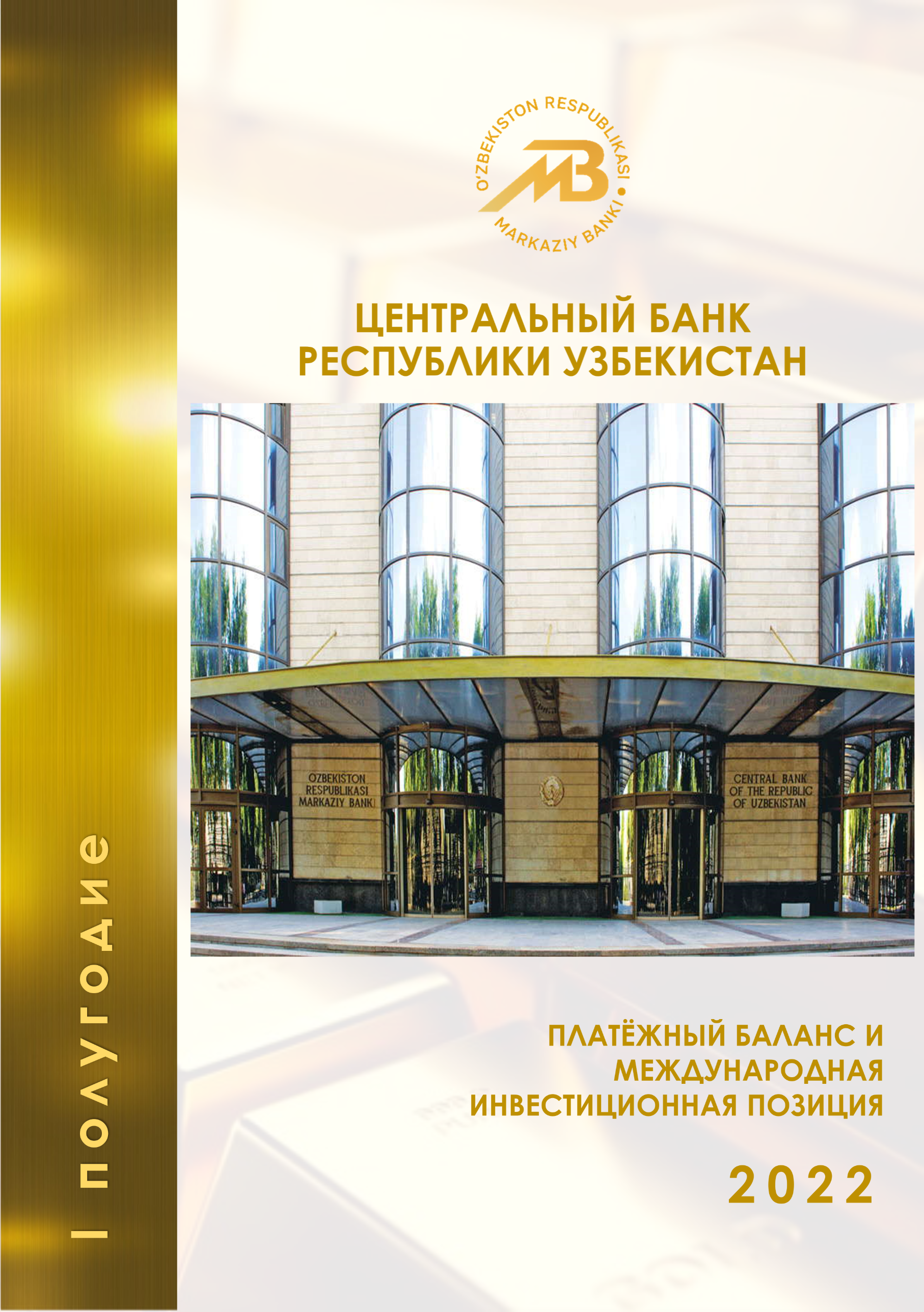 Платёжный баланс и международная инвестиционная позиция Узбекистана 
за I полугодие 2022 года, которые составлены в соответствии с шестым изданием Руководства по платёжному балансу и международной инвестиционной позиции (РПБ6. МВФ, .), а также размещены на веб-сайтах Центрального банка Республики Узбекистан http://www.cbu.uz/ и МВФ http://data.imf.org/.По вопросам и предложениям, касающимся публикации, следует обращаться 
в Центральный банк Республики Узбекистан по следующим телефонам или адресам электронной почты:Вопросы и предложения также могут быть направлены на электронную почту val@cbu.uz.СОДЕРЖАНИЕКРАТКИЙ ОБЗОР	3ПЛАТЁЖНЫЙ БАЛАНС ЗА 2020-2021ГГ. И I ПОЛУГОДИЕ 2022 ГОДА	4МЕЖДУНАРОДНАЯ ИНВЕСТИЦИОННАЯ ПОЗИЦИЯ ЗА 2020-2021 ГГ. И I ПОЛУГОДИЕ 
2022 ГОДА	7ВАЛОВЫЕ ОБЯЗАТЕЛЬСТВА ПЕРЕД НЕРЕЗИДЕНТАМИ ЗА 2020-2021 ГГ. И I ПОЛУГОДИЕ 
2022 ГОДА.	11ВНЕШНЕТОРГОВЫЙ ОБОРОТ ТОВАРОВ ЗА 2020-2021 ГГ. И ЗА I ПОЛУГОДИЕ 2022 ГОДА.	14СТРУКТУРА ЭКСПОРТА И ИМПОРТА ТОВАРОВ ЗА I ПОЛУГОДИЕ 2021-2022 ГГ.	15ЭКСПОРТИРОВАННЫЕ ТОВАРЫ С ВЫСОКИМ КОЭФФИЦИЕНТОМ ТОВАРНОЙ  КОНЦЕНТРАЦИИ 
ЗА 2020-2021 ГГ. И I ПОЛУГОДИЕ 2022 ГОДА	17ИМПОРТИРОВАННЫЕ ТОВАРЫ С ВЫСОКИМ КОЭФФИЦИЕНТОМ ТОВАРНОЙ  КОНЦЕНТРАЦИИ 
ЗА 2020-2021 ГГ. И I ПОЛУГОДИЕ 2022 ГОДА.	21ГЕОГРАФИЧЕСКАЯ СТРУКТУРА ВНЕШНЕЙ ТОРГОВЛИ ТОВАРАМИ ЗА I ПОЛУГОДИЕ 
2021-2022 ГГ.	30БАЛАНС МЕЖДУНАРОДНЫХ УСЛУГ ПО РАСШИРЕННОЙ КЛАССИФИКАЦИИ ЗА 2020-2021 ГГ. 
И ЗА I ПОЛУГОДИЕ 2022 ГОДА	35ЛИЧНЫЕ ТРАНСФЕРТЫ ЗА I ПОЛУГОДИЯ 2020-2022 ГГ.	41БАЛАНС ПЕРВИЧНЫХ ДОХОДОВ ЗА I ПОЛУГОДИЕ 2020-2022 ГГ.	43БАЛАНС ВТОРИЧНЫХ ДОХОДОВ ЗА I ПОЛУГОДИЕ 2020-2022 ГГ.	44ЧИСТОЕ ПОСТУПЛЕНИЕ ПРЯМЫХ ИНОСТРАННЫХ ИНВЕСТИЦИЙ ЗА I ПОЛУГОДИЕ 
2021-2022 ГГ.*	45МЕЖДУНАРОДНАЯ ИНВЕСТИЦИОННАЯ ПОЗИЦИЯ ЗА I ПОЛУГОДИЕ 2022 ГОДА	46ИНФОРМАЦИЯ О ПОСТУПЛЕНИЯХ И ПЛАТЕЖАХ ПО ЧАСТНОМУ ВНЕШНЕМУ ДОЛГУ ЗА 
I ПОЛУГОДИЕ 2022 ГОДА	47ПРОГНОЗ БУДУЩИХ ПЛАТЕЖЕЙ ПО ОСНОВНОМУ ДОЛГУ И ПРОЦЕНТАМ	48МЕТОДОЛОГИЧЕСКИЙ КОММЕНТАРИЙ	55ГЛОССАРИЙ ТЕРМИНОВ	63КРАТКИЙ ОБЗОРТекущий счёт в I полугодии 2022 года сформировался дефицитом в размере 
830 млн. долл. (3,3 млрд. долл. в I полугодии 2021 года). При этом, отрицательное сальдо (6,5 млрд. долл.) торгового баланса (товары и услуги) частично компенсировалось положительным сальдо первичных и вторичных доходов (5,7 млрд. долл.).Отрицательное сальдо финансового счёта составило 52,5 млн. долл. 
(3,7 млрд. долл. в I полугодии 2021 года). Обязательства по прямым и прочим инвестициям увеличились на 895 млн. долл. и на 3,2 млрд. долл. соответственно, что касается активов, операции, связанные с иностранной валютой и депозитами, и международными резервными активами увеличились на 3,4 млрд. и 285,2 млн. долл. соответственно.Чистый рост прямых иностранных инвестиций в Республику Узбекистан составил 895,4 млн. долл. (1,3 млрд. долл. в I полугодии 2021 года). При этом прирост чистых инвестиций в капитал (без учёта операций СРП) - 362,8 млн. долл., рост задолженности 
от материнских компаний 505,6 млн. долл., репатриация инвестиций предприятий работающие на основе соглашений о разделе продукции на 325,1 млн. долл.Чистые обязательства по портфельным инвестициям в I полугодии 2022 года составили 6,9 млн. долл. Чистая инвестиционная позиция Республики Узбекистан увеличилась на 9% 
или на 1,6 млрд. долл. по сравнению с началом года и по состоянию на 1 июля составила 
18,5 млрд. долл. При этом активы страны в иностранной валюте составили 74,7 млрд. долл., а объем внешних обязательств 56,3 млрд. долл.Приложение 1ПЛАТЁЖНЫЙ БАЛАНС ЗА 2020-2021ГГ. И I ПОЛУГОДИЕ 2022 ГОДА(аналитическое представление)(млн. долл.)– Данный статистический отчёт использует аналитическое представление, определённое в 6 издании Руководства составления Платёжного баланса (РПБ 6).Приложение 2МЕЖДУНАРОДНАЯ ИНВЕСТИЦИОННАЯ ПОЗИЦИЯ ЗА 2020-2021 ГГ. И I ПОЛУГОДИЕ 2022 ГОДА(млн. долл.)Приложение 3ВАЛОВЫЕ ОБЯЗАТЕЛЬСТВА ПЕРЕД НЕРЕЗИДЕНТАМИ ЗА 2020-2021 ГГ. И I ПОЛУГОДИЕ 2022 ГОДА.(млн. долл.)Приложение 4ВНЕШНЕТОРГОВЫЙ ОБОРОТ ТОВАРОВ ЗА 2020-2021 ГГ. И ЗА I ПОЛУГОДИЕ 2022 ГОДА.(млн. долл.)Приложение 5СТРУКТУРА ЭКСПОРТА И ИМПОРТА ТОВАРОВ ЗА I ПОЛУГОДИЕ 2021 – 2022 ГГ.(млн. долл.)Приложение 6.1ЭКСПОРТИРОВАННЫЕ ТОВАРЫ С ВЫСОКИМ КОЭФФИЦИЕНТОМ ТОВАРНОЙ 
КОНЦЕНТРАЦИИ ЗА 2020 - 2021 ГГ. И I ПОЛУГОДИЕ 2022 ГОДА(млн. долл.)Приложение 6.2ИМПОРТИРОВАННЫЕ ТОВАРЫ С ВЫСОКИМ КОЭФФИЦИЕНТОМ ТОВАРНОЙ 
КОНЦЕНТРАЦИИ ЗА 2020-2021 ГГ. И I ПОЛУГОДИЕ 2022 ГОДА.  (млн. долл.)Приложение 7ГЕОГРАФИЧЕСКАЯ СТРУКТУРА ВНЕШНЕЙ ТОРГОВЛИ ТОВАРАМИ ЗА I ПОЛУГОДИЕ 2021 – 2022 ГГ.(млн. долл.)Приложение 8БАЛАНС МЕЖДУНАРОДНЫХ УСЛУГ ПО РАСШИРЕННОЙ КЛАССИФИКАЦИИ ЗА 2020 - 2021 ГГ. И ЗА I ПОЛУГОДИЕ 2022 ГОДА (млн. долл.)Приложение 9ЛИЧНЫЕ ТРАНСФЕРТЫ ЗА I ПОЛУГОДИЯ 2020 – 2022 ГГ.(трансграничные денежные переводы физических лиц)(млн. долл.)Приложение 10БАЛАНС ПЕРВИЧНЫХ ДОХОДОВ ЗА I ПОЛУГОДИЕ 2020 – 2022 ГГ.(млн. долл.)Приложение 11БАЛАНС ВТОРИЧНЫХ ДОХОДОВ ЗА I ПОЛУГОДИЕ 2020 – 2022 ГГ.(млн. долл.)Приложение 12ЧИСТОЕ ПОСТУПЛЕНИЕ ПРЯМЫХ ИНОСТРАННЫХ ИНВЕСТИЦИЙ ЗА I ПОЛУГОДИЕ 2021 – 2022 ГГ.*(млн.долл.)* данные отражают разницу между поступлениями и репатриацией инвестиций и могут отличатся от результатов других опросов, проводимых Госкомстатом 
для расчёта освоенных инвестиций. Проводимый по методологии платёжного баланса опрос собирает информацию только о чистых изменениях участия нерезидентов в капитале и может отличатся от данных составляемых другими ведомствами.** чистое изменение участия нерезидентов в капитале нефинансовых предприятий, а также части доходов, подлежащих выплате нерезидентам, рассчитываются 
на основании опроса, проводимого Госкомстатом.Приложение 13МЕЖДУНАРОДНАЯ ИНВЕСТИЦИОННАЯ ПОЗИЦИЯ ЗА I ПОЛУГОДИЕ 2022 ГОДА(в разбивке по основным компонентам)(млн.долл.)Приложение 14.1ИНФОРМАЦИЯ О ПОСТУПЛЕНИЯХ И ПЛАТЕЖАХ ПО ЧАСТНОМУ ВНЕШНЕМУ ДОЛГУ ЗА I ПОЛУГОДИЕ 2022 ГОДА(тип заёмщика: все заёмщики)(млн. долл.)Приложение 14.2ПРОГНОЗ БУДУЩИХ ПЛАТЕЖЕЙ ПО ОСНОВНОМУ ДОЛГУ И ПРОЦЕНТАМ(тип заёмщика: все заёмщики)Приложение 14.3ИНФОРМАЦИЯ О ПОСТУПЛЕНИЯХ И ПЛАТЕЖАХ ПО ЧАСТНОМУ ВНЕШНЕМУ ДОЛГУ ЗА I ПОЛУГОДИЕ 2022 ГОДА
(тип заёмщика: банки)(млн. долл.)Приложение 14.4ПРОГНОЗ БУДУЩИХ ПЛАТЕЖЕЙ ПО ОСНОВНОМУ ДОЛГУ И ПРОЦЕНТАМ
(тип заёмщика: банки)Приложение 14.5ИНФОРМАЦИЯ О ПОСТУПЛЕНИЯХ И ПЛАТЕЖАХ ПО ЧАСТНОМУ ВНЕШНЕМУ ДОЛГУ ЗА I ПОЛУГОДИЕ 2022 ГОДА
(тип заёмщика: предприятия с прямыми инвестициями)(млн. долл.)Приложение 14.6ПРОГНОЗ БУДУЩИХ ПЛАТЕЖЕЙ ПО ОСНОВНОМУ ДОЛГУ И ПРОЦЕНТАМ
(тип заёмщика: предприятия с прямыми инвестициями)Приложение 14.7ИНФОРМАЦИЯ О ПОСТУПЛЕНИЯХ И ПЛАТЕЖАХ ПО ЧАСТНОМУ ВНЕШНЕМУ ДОЛГУ ЗА I ПОЛУГОДИЕ 2022 ГОДА
(тип заёмщика: все заёмщики, за исключением банков и предприятий с прямыми инвестициями)(млн. долл.)Приложение 14.8ПРОГНОЗ БУДУЩИХ ПЛАТЕЖЕЙ ПО ОСНОВНОМУ ДОЛГУ И ПРОЦЕНТАМ
(тип заёмщика: все заёмщики, за исключением банков и предприятий с прямыми инвестициями)МЕТОДОЛОГИЧЕСКИЙ КОММЕНТАРИЙС 2018 года Центральный банк приступил к составлению показателей платёжного баланса и международной инвестиционной позиции в соответствии с шестым изданием Руководства по платёжному балансу и международной инвестиционной позиции (РПБ6, МВФ, 2009).Целью составления показателей статистики внешнего сектора (платёжного баланса и международной инвестиционной позиции) является обеспечение интегрированной основы для анализа внешнеэкономической деятельности страны, в том числе её показателей, курсовой политики, управления резервами и внешней уязвимости к возможным рискам.Платёжный баланс и международная инвестиционная позиция Республики Узбекистан представляются пользователям на ежеквартальной основе.Пересмотр данных платёжного баланса и международной инвестиционной позиции 
может осуществляться регулярно на основании последних доступных данных.Настоящий методологический комментарий является производным от шестого издания Руководства по платёжному балансу и международной инвестиционной позиции (РПБ6, МВФ, 2009) и предназначен для облегчения понимания пользователями основ, принципов и структуры показателей платёжного баланса.1.1. Методологические стандарты платёжного баланса.Платёжный баланс – систематизированный макроэкономический и статистический отчёт, отражающий в суммарном виде экономические операции между резидентами и нерезидентами за определённый период времени. Данные составляются и классифицируются на основе РПБ6 соответствии со стандартными правилами учёта и определениями.Определения и основные принципы.Структурно платёжный баланс состоит из текущего счёта, капитального счёта и финансового счёта. Текущий счёт охватывает торговый баланс, а также баланс первичных и вторичных доходов. Капитальный счёт отражает прибытие / выбытие непроизведён-ных нефинансовых активов и капитальные трансферты. Финансовый счёт состоит из разделов: прямые инвестиции, портфельные инвестиции, финансовые деривативы, другие инвестиции и резервные активы.Суммарное сальдо текущего счёта и счёта операций с капиталом отражает чистое кредитование остального мира (сальдо платёжного баланса). Концептуально оно должно быть равно сальдо финансового счёта. Финансовый счёт плюс курсовые, ценовые и прочие изменения отражают разницу между остатками на начало и на конец периода в международной инвестиционной позиции.Экономическая единица считается резидентом, когда она имеет центр экономических интересов и постоянное место расположения на экономической территории страны в течение срока, превышающего один год. При этом для физических лиц резидентство определяется вне зависимости от гражданства.Экономическая территория страны состоит из её географической территории, управляемой правительством, и на которую воздействуют одно и то же законодательство.Физическое или юридическое лицо считается имеющим центр преобладающего экономического интереса в стране, когда имеет какое-либо место расположения – жилище, место производства или другое недвижимое имущество – в пределах экономической территории страны на протяжении длительного либо неограниченного по сроку времени.Экономические сектора Компоненты финансового счёта платёжного баланса – прямые инвестиции, портфельные инвестиции, финансовые деривативы и другие инвестиции – подразделяются на сектора резидентов, вовлечённых в совершение операции. Выделяются четыре экономических сектора:- Центральный банк – Центральный банк Республики Узбекистан;- Депозитарные корпорации кроме Центрального банка – коммерческие банки Республики Узбекистан;- Правительство – центральные и местные органы государственного управления;-Другие сектора подразделяются на две категории: другие финансовые корпорации (микрофинансовые организации, страховые компании, и др.), а также нефинансовые корпорации, домохозяйства и некоммерческие организации, обслуживающие домохозяйства.Типы транзакций- обмены – транзакции, которые предусматривают передачу одним участником операции экономических ценностей в обмен на другие экономические ценности, имеющие равную стоимость. Большинство транзакций, отражаемых в платёжном балансе, могут быть охарактеризованы как обмены;- трансферты – транзакции, при осуществлении которых одна сторона представляет другой стороне экономические ценности безвозмездно;- подразумеваемые транзакции –подразумеваемые и отражаемые в платёжном балансе транзакции, когда фактического платежа не было произведено, т.е. при начислении.Вышеуказанные транзакции отражаются на счётах платёжного баланса следующим образом:Товары составляют все транзакции 
с товарами, которые пересекают границу страны либо предусматривают переход права собственности между резидентом 
и нерезидентом (экспорт/импорт товаров по методологии платёжного баланса, товары, приобретённые в портах и немонетарное золото).Услуги охватывают все виды услуг, оказанных резидентами нерезидентам и нерезидентами резидентам, и подразделяются на следующие статьи:- услуги по обработке материальных ресурсов, принадлежащих другим сторонам;- услуги по ремонту и техническому облуживанию, не отнесённые к другим категориям;- все виды транспортных услуг (пассажирские, грузовые и прочие);- поездки (расходы нерезидентов, путешест-вующих в целях работы и туризма 
в Узбекистане, и расходы резидентов, путешествующих в целях работы и туризма за рубежом);- услуги финансовых посредников;- остальные категории услуг (строительство, страхование, компьютерные и инфор-мационные услуги, другие деловые услуги, услуги, оказанные частным лицам в сфере культуры и отдыха, государственные товары и услуги, не отнесённые к другим категориям);Первичные доходы показывают два типа потоков между резидентами и нерезидентами:- оплата труда в форме доходов, полученных в денежной или натуральной форме, выплаченная работодателями работникам, когда участники операций имеют разный статус резидентства. Эти вознаграждения также включают налоги, оплаченные в стране пребывания, которые отражаются 
в выплаченных текущих трансфертах. Расходы работников в стране пребывания отражаются в статье «Поездки» раздела «Услуги»;- инвестиционные доходы включают доходы, подлежащие получению по внешним активам резидентов, либо подлежащие выплате по внешним обязательствам резидентов. Инвестиционные доходы состоят из доходов по прямым инвестициям, портфельным инвестициям, другим инвестициям и резервным активам. Инвестиционные доходы подразделяются на дивиденды, реинвестированные доходы, проценты и инвестиционные доходы, подлежащие выплате держателям страховых и пенсионных схем, а также пайщикам инвестиционных фондов.Вторичные доходы показывают текущие трансферты между резидентами и нерезидентами. Это категория доходов, по которой финансовые либо материальные ресурсы передаются безвозмездно одной экономикой другой экономике. Самым распространённым примером вторичных доходов являются гранты, гуманитарное и техническое содействие. Данная группа также включает текущее международное сотрудничество, текущие налоги на доходы, личные трансферты, социальные выплаты и страховые премии, не связанные со страхованием жизни.Капитальный счёт показывает капитальные трансферты, подлежащие получению либо выплате между резидентами и нерезидентами, а также приобретение либо отчуждение непроизведённых нефинансовых активов. Трансферт считается капитальным, если он имеет целью приобретение основных фондов либо предусматривает капитальное строительство.Непроизведённые нефинансовые активы включают нематериальные активы, такие как контракты, лицензии, маркетинговые активы и натуральные ресурсы (т.е. землю).Финансовый счёт по активам и обязательствам подразделяется на: прямые инвестиции, портфельные инвестиции, финансовые деривативы, другие инвестиции и резервные активы.Прямые инвестиции – категория международных инвестиций, в которой единица - резидент одной экономики (прямой инвестор) приобретает долгосрочный интерес в единице-резиденте другой экономики (предприятие прямого инвестирования). Прямым инвестором в предприятие является инвестор, который владеет не менее 10% обычных голосующих акций корпорации либо аналогичных прав не инкорпорированного предприятия. Отношение «прямого инвестирования» расширено включением предприятий, в которые средства или материальные ресурсы инвестируются предприятиями, связанными с ними: капитальные инвестиции между предприятиями, их филиалами и головными офисами. Прямые инвестиции включают акционерный капитал, реинвестированный доход и прочий доход. Портфельные инвестиции имеют форму акций и паев инвестиционных фондов, а также долговых ценных бумаг. Долговые ценные бумаги, обращающиеся на международных рынках, отражаются в рыночных ценах.Финансовые деривативы – это финансовые инструменты, которые привязаны к определённым финансовым инструментам, показателям или сырьевым товарам и через которые специфические финансовые риски могут продаваться и покупаться. Финансовые деривативы включают транзакции по свопам, опционам, гарантиям, депозитам и т.п. и оцениваются на чистой основе.Другие инвестиции в первую очередь подразделяются на чистое изменение финансовых активов и чистое изменение обязательств. Другие инвестиции охватывают другие ценные бумаги, валюту и депозиты, займы, страховые и пенсионные схемы, торговые кредиты и авансы, другие счета к получению/выплате.Другие ценные бумаги включают инвестиции, которые не являются прямыми инвестициями либо резервными активами. Другие ценные бумаги не имеют форму ценных бумаг, поэтому не включаются в ценные бумаги.Валюта и депозиты включают все требования к Центральному банку и коммерческим банкам, в некоторых случаях – к другим институциональным секторам, в форме наличных банкнот и монет, а также депозитов.Страховые, пенсионные программы и программы стандартных гарантий включают (а) страховые технические резервы (кроме страхования жизни); (б) права на выплаты по страхованию жизни и аннуитетам; (в) права на получение пенсии, (г) требования пенсионных фондов к компаниям, управляющим средствами пенсионных фондов; (д) права на пособия, не связанные с пенсионными программами; (е) резервы на покрытие требований по стандартным гарантиям.Торговые кредиты и авансы возникают, когда платёж за товары и услуги не производится в момент перехода права собственности на товар или оказание услуги. Если платёж осуществлён до перехода права собственности, имеет место аванс.Другие счета к получению/выплате включают счета к получению/выплате, кроме включённых в вышеназванные категории.Специальные права заимствования (СПЗ) являются международными резервными активами, созданными МВФ и выделяемыми со стороны МВФ членам для поддержания официальных резервов. СПЗ имеются во владении только монетарных органов членов МВФ и ограниченного количества международных финансовых институтов. Резервные активы являются внешними активами, которые находятся во владении Центрального банка и могут ими использоваться для финансирования платёжного баланса, осуществления интервенций на валютном рынке и в других связанных целях.Платёжный баланс составляется на основе системы двойной записи. Каждая транзакция отражается двумя записями с соразмерными величинами. Одна из записей осуществляется по кредиту, другая по дебету. Например, когда осуществлена экспортная операция, транзакция в платёжном балансе будет отражена по кредиту в «экспорте» и по дебету в «Активах – валюта и депозиты». Сумма всех кредитовых и дебетовых записей должна быть равна нулю. Однако на практике счёта часто не балансируют. Данные для платёжного баланса зачастую получаются из разных источников 
и, как результат, могут возникать расхождения, которые отражаются по строке «чистые ошибки и пропуски».Кредитовые записи осуществляются по экспорту, полученным первичным и вторичным доходам и приобретению непроизведённых нефинансовых активов.Дебетовые записи осуществляются по импорту, оплаченным первичным и вторичным доходам и отчуждению непроизведённых нефинансовых активов.Международные счета следуют принципу записи чистых изменений в финансовом счёте. Принцип чистой записи означает агрегирование или комбинирование, которое показывает чистые изменения (рост минус уменьшение) в определённом финансовом активе или обязательстве на одной и той же стороне баланса. Транзакции по финансовым активам и обязательствам показаны под «Чистым приобретением финансовых активов» и «Чистым приобретением обязательств». Чистое приобретение финансовых активов равно разнице между ростом актива и уменьшением того же актива. Записи с позитивным значением означают увеличение, тогда как записи с негативным значением означают уменьшение активов. Чистое приобретение финансовых обязательств рассчитывается в порядке, аналогичном расчёту активов.Рыночные цены являются основой оценки международных счетов. Рыночные цены по транзакциям определяются как сумма средств, которую покупатель, действующий добровольно, платит за приобретение чего-либо у продавца, действующего добровольно. Обмены происходят только между независимыми лицами и исключительно на основе коммерческих соображений.Время записи транзакций — это реальное либо оценённое время перехода права собственности. Это время, когда транзакция была отражена в финансовых отчётах.Стандартное и аналитическое представление платёжного балансаСтандартное представление – группировка показателей платёжного баланса в формате, соответствующем национальным счётам и другой макроэкономической статистике.Аналитическое представление – реорганизация стандартного представления платёжного баланса для отражения источника финансирования общего сальдо платёжного баланса международными резервами, кредитами международных доноров и прочими исключительными источниками.1.2. Источники данных и пояснения по составлению компонентовОсновными источниками информации для составления данных платёжного баланса являются Государственный таможенный комитет, Государственный комитет по статистике, данные предприятий и операторов по соглашениям о разделе продукции, Комитет охраны государственной границы, Государственный центр персонализации, Центральный банк, Министерство финансов, Министерство иностранных дел и другие государственные и частные организации.Вместе с получаемыми отчётами, некоторые изменения вносятся для улучшения качества данных и обеспечения их соответствия методологии.Данные импорта/экспорта товаровДанные экспорта и импорта отражаются в ценах ФОБ в платёжном балансе. Данные о ввозе и вывозе товаров получаются от Государственного таможенного комитета. Цены СИФ импортируемых товаров корректируются на основе коэффициентов, рассчитанных по весу, с учётом вида транспорта на границе и региона отгрузки товара.Официальные данные, полученные от Государственного таможенного комитета, дополняются данными об экспорте немонетарного золота и корректируются на основании осуществляемых Центральным банком оценок челночного экспорта и импорта, а также дополнительно полученными данными и выявленными статистическими расхождениями зеркальной статистики по основным торговым партнёрам.Оценка стоимости товаров, ввезённых/ вывезенных физическими лицами с целью последующей перепродажи, рассчитывается как произведение количества "челноков" 
на среднюю стоимость импортируемых 
и экспортируемых ими товаров, сформированную на основании ежеквартального опроса, проводимого на пограничных постах и аэропортах во всех регионах страны.Международные услугиИсходные данные об экспорте и импорте транспортных услуг получаются от Государственного комитета по статистике. По наиболее значимым и недостающим компонентам получаются дополнительные данные и осуществляются расчёты, 
в частности:По транспортным услугам- оценивается объём импорта услуг воздушного, железнодорожного и автомобильного транспорта. К примеру, импорт воздушного транспорта рассчитывается путём умножения количества лиц, въехавших и выехавших из страны воздушным транспортом, за вычетом количества граждан Узбекистана, перевезённых национальным авиа-перевозчиком, на усреднённую стоимость билета в основные страны выезда граждан Узбекистана;- информация об объёме экспорта воздушного транспорта получается от национального авиаперевозчика, в том числе по товарам, реализованным иностранным судам в аэропортах Узбекистана и купленным судами Узбекистана в иностранных аэропортах;- информация об объёме и стоимости грузов, перевезённых для нерезидентов, получается 
от АК «Узбекистон темир йуллари»;- корректировки СИФ-ФОБ добавляются раздельно к сумме импорта по каждому виду транспорта исходя из доли импорта данным видом транспорта в совокупном его объёме.По поездкам- по дебету и кредиту деловых поездок к данным Госкомстата добавляются расходы краткосрочных работников в период пребывания за рубежом;- по дебету и кредиту личных поездок (туризм) рассчитывается сумма экспорта и импорта туристических услуг на основании данных пограничной службы и результатов опроса статистики туризма, проведённого Госкомстатом в мае 2018 года. Так как коэффициенты, сформированные по результатам туристического опроса резидентов, также включают сумму транспортных расходов, они вычитываются из дебета поездок во избежание двойного учёта.По другим услугам- для отражения информации о государственных услугах, не отнесённых к другим категориям, используется информация, получаемая от Министерства иностранных дел;- для отражения страховых услуг данные получаются от страховых компаний и, в случае обнаружения расхождений, делаются корректировки. Кроме того, отражается стоимость услуги страхования грузов, рассчитанная при СИФ-ФОБ корректировке.Первичные доходы- расчёт первичных доходов осуществляется на основе данных о денежных переводах, формируемых Центральным банком, и наличном ввозе иностранных валют, сформированных Государственным таможенным комитетом до 2018 года. Данные дополняются оценкой доходов резидентов, работающих в посольствах и международных учреждениях на территории Республики Узбекистан.Оценка оплаты труда краткосрочных работников осуществляется в порядке, рекомендованном экспертом МВФ в ходе миссии технического содействия. При этом, для определения остатка краткосрочных работников в расчётах применяются уменьшающие коэффициенты остатка количества граждан Узбекистана, выехавших с целью работы в текущем и предыдущих трёх кварталах. Оценённое количество краткосрочных работников умножается на усреднённую сумму их доходов для определения общей суммы их заработка. С применением данного подхода опреде-ляются также их расходы на поездки и выплачиваемые в виде налогов и патентных пошлин обязательные платежи. - инвестиционные доходы рассчитываются на основании данных Центрального банка, коммерческих банков, Министерства финансов и предприятий, осуществляющих свою деятельность на основании СРП. При этом коммерческие банки представляют данные о начислениях по негарантиро-ванному частному долгу, тогда как Министерство финансов представляет данные о начислениях по займам, привлечённым правительством или под его гарантию.Вторичные доходы- расчёт личных переводов осуществляется на основе данных о трансграничных денежных переводах, формируемых Центральным банком, и наличном ввозе иностранных валют, сформированных Государственным таможенным комитетом до 2018 года. При этом из общей суммы денежных переводов в страну и наличного ввоза иностранной валюты гражданами Узбекистана вычитается сумма чистого заработка краткосрочных работников и остаток указывается в форме трансферта;- данные о представлении грантов в денежной форме получаются от коммерческих банков, тогда как сведения о гуманитарной помощи, предоставленной в виде товаров, получаются из базы данных Государственного таможенного комитета;- Министерство финансов Республики Узбекистан представляет информацию 
о взносах Республики Узбекистан 
в международные организации.Капитальный счёт- капитальные трансферты формируются на основании данных, получаемых от коммерческих банков и других источников информации.Финансовый счётПрямые инвестиции- данные о прямых инвестициях формируются на основании опроса, проводимого Государственным комитетом по статистике на основе форм отчётностей, рекомендованных Международным валютным фондом. Вместе с тем, предприятиями, осуществляющими деятельность на основании СРП, представляются данные о вносимых инвестициях. Также, данные о прямых инвестициях в коммерческие банки и другие небанковские финансовые учреждения (страховые компании, лизинговые компании и др.) получаются от коммерческих банков и других небанковских финансовых учреждений. Данные о межфирменных займах связанных предприятий представляются коммерческими банками;- прямые инвестиции предприятий Узбекистана за рубеж незначительны. При этом определение их реального объёма по административным данным не представляется возможным.Портфельные инвестиции- данные о портфельных инвестициях формируются на основании опроса, проводимого Государственным комитетом по статистике на основе форм отчётностей, рекомендованных Международным валютным фондом. Данные о портфельных инвестициях в коммерческие банки и другие небанковские финансовые учреждения (страховые компании, лизинговые компании и др.) получаются от коммерческих банков и других небанковских финансовых учреждений. Информация о рыночных ценах обращающихся ценных бумаг получается 
из Bloomberg. Другие инвестиции- данные о внешних займах и остатках корреспондентских счетов формируются на основе данных Центрального банка, Министерства финансов и коммерческих банков;- торговые кредиты рассчитываются на основе данных, получаемых от коммерческих банков.Резервные активы- источник информации о резервных активах – Центральный банк.1.3. Методологические стандарты международной инвестиционной позицииМеждународная инвестиционная позиция (МИП) Республики Узбекистан составляется в соответствии с шестым изданием Руководства по платёжному балансу и международной инвестиционной позиции (РПБ6, МВФ, 2009).МИП показывает остаток внешних финансовых активов и обязательств страны на определённый период времени. МИП включает полный состав требований и обязательств к нерезидентам со стороны разных институциональных секторов: Центральный банк, депозитарные корпорации кроме Центрального банка, Правительство и другие сектора. Основные статьи данного отчёта идентичны статьям финансового счёта: прямые инвестиции, портфельные инвестиции, финансовые деривативы, другие инвестиции и резервные активы.Разница между финансовыми активами и обязательствами экономики является чистой инвестиционной позицией. Таким образом, сектор в МИП может являться «чистым кредитором» или «чистым заёмщиком».МИП составляется в форме таблицы, отражающей потоки и остатки по операциям.1.4. Юридическая основа составления данных1. Законы Республики Узбекистан 
«О Центральном банке Республики Узбекистан» и «О валютном регулировании» 
(в новой редакции).2. Указ Президента Республики Узбекистан 
от 9 января 2018 года № УП-5296 «О мерах по коренному совершенствованию деятельности Центрального банка Республики Узбекистан».3. Распоряжение Президента Республики Узбекистан от 12 сентября 2017 года № Р-5054 «О мерах по обеспечению доступности и открытости экономических и финансовых данных по Республике Узбекистан».4. Постановление Кабинета Министров Республики Узбекистан от 3 апреля 2018 года № 263 «О мерах по обеспечению составления статистики внешнего сектора Республики Узбекистан».ГЛОССАРИЙ ТЕРМИНОВ(+998) 71 212-60-38j.fayzullaxodjaev@cbu.uzЖ.Х. ФайзуллаходжаевДиректор департамента валютного регулирования и платёжного баланса(+998) 71 212-60-76r.mirzaahmedov@cbu.uzР.М. МирзаахмедовЗаместитель директора департамента -начальник управления платёжного баланса(+998) 71 212-60-42z.irgashev@cbu.uzЗ.Ф. ИргашевЗаместитель начальника управления платёжного баланса2020 2020 2020 2020 202120212021202120222022IIIIIIIVIIIIIIIVIIIA. Сальдо счета текущих операций-880,3-1 025,01 626,2-2 728,3-2 119,9-1 181,4-1 852,9335,2-1 031,7201,2Товары, кредит (экспорт)2 609,32 579,25 616,22 027,51 947,74 025,32 536,15 633,15 199,42 812,4Товары, дебет (импорт)4 291,44 290,14 998,35 468,64 738,35 959,05 894,86 454,36 598,36 428,2Услуги, кредит (экспорт)606,8315,0348,6429,1424,5563,6662,6606,5592,3802,3Услуги, дебет (импорт)1 064,7686,3791,1969,2845,01 195,01 304,21 383,11 423,91 456,4Сальдо товаров и услуг-2 140,0-2 082,1175,3-3 981,1-3 211,1-2 565,1-4 000,4-1 597,9-2 230,4-4 269,8Первичные доходы, кредит634,7361,3398,1189,0314,5727,3649,8686,2749,7873,9Первичные доходы, дебет393,1427,2465,2489,1364,3641,2529,7646,7451,6850,8Сальдо товаров, услуг и первичных доходов-1 898,4-2 148,0108,2-4 281,3-3 260,9-2 479,0-3 880,2-1 558,3-1 932,3-4 246,7Вторичные доходы, кредит1 148,51 210,91 632,31 656,11 248,41 465,82 181,32 093,81 096,24 657,4Вторичные доходы, дебет130,587,9114,3103,1107,5168,1154,0200,3195,6209,5B. Счет операций с капиталом (за исключением резервов)0,215,010,00,01,82,10,228,28,21,2Счет операций с капиталом, кредит0,215,010,00,01,82,10,228,28,21,2Счет операций с капиталом, дебет0,00,00,00,00,00,00,00,00,00,0Сальдо счета операций с капиталом и счёта текущих операций-880,2-1 010,01 636,2-2 728,3-2 118,1-1 179,3-1 852,7363,4-1 023,5202,4C. Финансовый счет-1 323,6-1 546,1431,0-3 077,2-844,6-2 096,1-1 525,8-1 438,1-1 001,9664,4Прямые инвестиции, активы9,30,70,60,70,60,60,60,81,61,2Прямые инвестиции, обязательства244,6448,3367,4667,9437,3863,8569,6397,1306,6588,8Портфельные инвестиции, активы0,00,00,00,00,00,00,00,00,00,0Инструменты участия в капитале и паи/акции инвестиционных фондов0,00,00,00,00,00,00,00,00,00,0Долговые инструменты0,00,00,00,00,00,00,00,00,00,0Портфельные инвестиции, обязательства1,411,2-3,91 380,812,3372,2910,7705,26,70,2Инструменты участия в капитале и паи/акции инвестиционных фондов9,62,74,315,80,73,811,74,5-5,211,9Долговые инструменты-8,28,5-8,21 365,011,6368,4899,0700,812,0-11,7Производные финансовые инструменты (кроме резервов)0,31,71,13,23,23,03,53,12,82,9Производные финансовые инструменты, активы0,00,00,00,00,00,00,00,00,00,0Производные финансовые инструменты, обязательства-0,3-1,7-1,1-3,2-3,2-3,0-3,5-3,1-2,8-2,9Прочие инвестиции, активы601,0427,62 301,51 935,4355,4626,81 877,61 395,8-413,14 215,3Прочие инструменты участия в капитале0,00,30,00,00,60,00,00,00,00,0Долговые инструменты601,0427,32 301,51 935,4354,8626,81 877,61 395,8-413,14 215,3Центральный банк0,00,00,00,00,00,00,00,00,00,0Депозитные организации, за исключением центрального банка79,8-194,7-246,7981,8-117,6-209,9247,1303,3-34,21 530,7Сектор государственного управления-5,5-5,0-6,1-5,1-5,7-4,5-4,1-6,0-6,1-4,7Прочие сектора526,7627,02 554,3958,7478,0841,21 634,51 098,5-372,82 689,2Прочие финансовые организации-0,60,00,00,00,00,00,00,00,00,0Нефинансовые предприятия, домашние хозяйства и НКОДХ527,3627,02 554,3958,7478,0841,21 634,51 098,5-372,82 689,2Прочие инвестиции, обязательства1 688,21 516,61 508,72 967,7754,21 490,41 927,21 735,3279,92 966,1Прочие инструменты участия в капитале0,00,00,00,00,00,00,00,00,00,0Распределение СДР-0,2-0,20,00,00,00,0749,40,00,30,8Долговые инструменты1 688,41 516,81 508,72 967,7754,21 490,41 177,81 735,3279,62 965,3Центральный банк0,00,00,00,00,00,00,00,00,00,0Депозитные организации, за исключением центрального банка789,1779,3400,2774,5506,9181,3152,6503,5-124,31 563,3Сектор государственного управления167,1427,9892,51 431,451,0416,6107,2820,0163,4162,1Прочие сектора732,2309,6215,9761,8196,3892,6918,1411,7240,51 239,9Прочие финансовые организации0,91,41,1-1,72,60,014,014,24,520,1Нефинансовые предприятия, домашние хозяйства и НКОДХ731,3308,2214,8763,4193,6892,6904,1397,5236,01 219,8D. Чистые ошибки и пропуски-442,8-885,2767,7-576,7-14,9-410,1-490,3-668,9116,0652,6E. Общий баланс-0,7349,1-1 972,9227,81 288,4-506,7817,3-1 132,5-94,4-190,6F. Резервы и связанные с резервами статьи0,7-349,11 972,9-227,8-1 288,4506,7-817,31 132,594,4190,6Резервные активы0,725,51 973,0-227,8-1 288,4506,7-817,31 132,594,4190,8Чистые заимствования от МВФ(исключая резервную позицию)0,0374,60,10,00,00,00,00,00,00,2Исключительное финансирование0,00,00,00,00,00,00,00,00,00,0Показатели2020 2020 2020 2020 202120212021202120222022ПоказателиIIIIIIIVIIIIIIIVIIIАктивы56 561,459 068,662 511,565 917,664 035,866 146,868 288,370 400,870 009,374 749,5Прямые инвестиции 192,6194,5194,0195,1195,5196,5197,1197,8198,2204,9Инструменты участия в капитале и паи/акции инвестиционных фондов28,730,128,929,429,229,629,629,529,334,8Инвестиции прямого инвестора в предприятия прямого инвестирования28,730,128,929,429,229,629,629,529,334,8Инвестиции предприятий прямого инвестирования в прямого инвестора (обратное инвестирование)0,00,00,00,00,00,00,00,00,00,0Инвестиции между сестринскими предприятиями0,00,00,00,00,00,00,00,00,00,0Долговые инструменты163,8164,4165,1165,7166,3166,9167,5168,3168,9170,1Инвестиции прямого инвестора в предприятия прямого инвестирования2,72,72,72,72,72,72,72,72,72,7Инвестиции предприятий прямого инвестирования в прямого инвестора (обратное инвестирование)0,00,00,00,00,00,00,00,00,00,0Инвестиции между сестринскими предприятиями161,1161,7162,3162,9163,6164,2164,8165,5166,1167,4Портфельные инвестиции2,52,52,52,52,52,52,52,52,52,6Инструменты участия в капитале и паи/акции инвестиционных фондов2,52,52,52,52,52,52,52,52,52,6Центральный банк0,00,00,00,00,00,00,00,00,00,0Депозитные организации, за исключением центрального банка1,11,11,11,11,11,11,11,11,11,2Сектор государственного управления0,00,00,00,00,00,00,00,00,00,0Прочие сектора1,41,41,41,41,41,41,41,41,41,5Прочие финансовые организации0,00,00,00,00,00,00,00,00,00,0Долговые ценные бумаги 0,00,00,00,00,00,00,00,00,00,0Центральный банк0,00,00,00,00,00,00,00,00,00,0Депозитные организации, за исключением Центрального банка0,00,00,00,00,00,00,00,00,00,0Сектор государственного управления0,00,00,00,00,00,00,00,00,00,0Прочие сектора0,00,00,00,00,00,00,00,00,00,0Прочие финансовые организации0,00,00,00,00,00,00,00,00,00,0Производные финансовые инструменты (кроме резервов) и опционы на акции для сотрудников 0,00,00,00,00,00,00,00,00,00,0Прочие инвестиции 26 106,126 539,928 854,730 816,031 161,831 799,533 674,435 061,434 653,138 958,5Прочие инструменты участия в капитале 0,30,60,60,61,21,21,21,21,21,2Долговые инструменты26 105,826 539,328 854,130 815,431 160,631 798,333 673,235 060,134 651,938 957,2Центральный банк0,00,00,00,00,00,00,00,00,00,0Депозитные организации, за исключением Центрального банка2 170,71 976,61 738,42 738,32 606,42 402,22 643,72 933,42 900,04 512,4Сектор государственного управления2,12,01,13,12,73,02,73,32,63,6Прочие сектора23 933,024 560,627 114,528 074,028 551,529 393,131 026,832 123,531 749,234 441,2Прочие финансовые организации0,00,00,00,00,00,00,00,00,00,0Резервные активы 30 260,332 331,733 460,234 904,032 676,034 148,334 414,335 139,235 155,535 583,5Монетарное золото 17 449,619 482,318 599,820 216,719 283,220 230,821 344,620 949,720 883,621 221,1Специальные права заимствования363,2364,9372,8383,3377,2379,61 119,31 111,91 098,21 054,8Резервная позиция в МВФ0,00,00,00,00,00,00,00,00,00,0Прочие резервные активы12 447,512 484,514 487,614 303,913 015,513 537,811 950,413 077,613 173,713 307,5Обязательства36 054,738 190,640 375,245 626,945 584,148 379,751 428,053 538,052 958,256 290,6Прямые инвестиции 9 021,09 313,49 733,610 288,59 963,010 766,211 210,911 525,211 372,012 496,4Инструменты участия в капитале и паи/акции инвестиционных фондов8 072,88 327,28 717,79 247,58 877,29 540,79 867,610 047,39 608,110 387,7Инвестиции прямого инвестора в предприятия прямого инвестирования8 072,88 327,28 717,79 247,58 877,29 540,79 867,610 047,39 608,110 387,7Инвестиции предприятий прямого инвестирования в прямого инвестора (обратное инвестирование)0,00,00,00,00,00,00,00,00,00,0Инвестиции между сестринскими предприятиями0,00,00,00,00,00,00,00,00,00,0Долговые инструменты948,2986,21 015,91 041,01 085,81 225,61 343,31 478,01 763,92 108,7Инвестиции прямого инвестора в предприятия прямого инвестирования873,2906,4927,9980,11 012,71 142,81 207,01 357,11 612,81 898,8Инвестиции предприятий прямого инвестирования в прямого инвестора (обратное инвестирование)0,00,00,00,00,00,00,00,00,00,0Инвестиции между сестринскими предприятиями75,079,888,060,873,282,7136,3120,9151,1209,9Портфельные инвестиции1 332,31 450,51 469,02 934,32 841,23 264,94 101,54 721,04 303,14 049,8Инструменты участия в капитале и паи/акции инвестиционных фондов51,752,653,667,461,365,875,582,7118,9108,8Центральный банк0,00,00,00,00,00,00,00,00,00,0Депозитные организации, за исключением Центрального банка20,320,321,022,322,325,533,036,335,941,0Сектор государственного управления0,00,00,00,00,00,00,00,00,00,0Прочие сектора31,432,232,545,139,040,342,546,483,067,7Прочие финансовые организации1,10,70,80,80,80,70,80,90,90,7Долговые ценные бумаги 1 280,61 398,01 415,42 866,92 779,93 199,04 026,04 638,34 184,23 941,0Центральный банк0,00,00,00,00,00,00,00,00,00,0Депозитные организации, за исключением Центрального банка280,5303,9320,7937,5945,01 034,01 035,2993,2886,8898,7Сектор государственного управления1 000,01 094,11 094,71 929,41 834,91 861,22 686,62 670,62 443,42 230,8Прочие сектора0,00,00,00,00,0303,9304,2974,5854,0811,5Прочие финансовые организации0,00,00,00,00,00,00,00,00,00,0Производные финансовые инструменты (кроме резервов) и опционы на акции для сотрудников 3,57,511,816,814,913,011,610,78,36,3Прочие инвестиции 25 698,027 419,329 160,832 387,432 765,034 335,636 104,137 281,037 274,839 738,1Прочие инструменты участия в капитале 0,00,00,00,00,00,00,00,00,00,0Специальные права заимствования (Чистое принятие обязательств)358,9361,6369,9378,6372,5374,91 114,61 107,31 094,01 051,6Прочие долговые инструменты25 339,027 057,728 790,832 008,932 392,533 960,734 989,536 173,736 180,938 686,6Центральный банк0,00,00,00,00,00,00,00,00,00,0Депозитные организации, за исключением Центрального банка3 567,44 354,14 830,65 713,66 108,86 325,46 418,86 770,36 568,08 062,3Сектор государственного управления10 788,211 610,312 625,114 211,814 070,114 538,114 577,115 281,315 293,715 134,0Прочие сектора10 983,411 093,411 335,112 083,512 213,613 097,213 993,614 122,114 319,115 490,3Прочие финансовые организации26,127,629,228,330,130,443,857,760,681,8Чистая МИП 20 506,720 878,022 136,220 290,718 451,717 767,116 860,316 862,817 051,118 458,9Показатели2020 2020 2020 2020 202120212021202120222022ПоказателиIIIIIIIVIIIIIIIVIIIВаловые внешние обязательства27 926,729 803,431 592,136 295,336 630,738 760,241 473,443 397,343 222,945 787,8Краткосрочный1 668,71 692,21 893,92 609,22 820,12 994,53 820,63 834,04 005,16 009,0Долгосрочный26 258,028 111,229 698,233 686,033 810,635 765,737 652,839 563,239 217,839 778,81. Центральный банк358,9361,6369,9378,6372,5374,91 114,61 107,31 094,01 051,6Краткосрочный----------Наличная валюта и депозиты----------Долговые ценные бумаги----------Кредиты и займы----------Торговые кредиты и авансы----------Прочие обязательства----------Долгосрочный358,9361,6369,9378,6372,5374,91 114,61 107,31 094,01 051,6Распределение СДР358,9361,6369,9378,6372,5374,91 114,61 107,31 094,01 051,6Наличная валюта и депозиты----------Долговые ценные бумаги----------Кредиты и займы----------Торговые кредиты и авансы----------Прочие обязательства----------2. Коммерческие банки3 847,94 658,05 151,36 651,17 053,87 359,47 453,97 763,57 454,88 961,0Краткосрочный760,5967,1987,71 431,51 471,51 316,91 402,41 349,71 146,71 595,9Наличная валюта и депозиты130,9152,8189,1268,9249,6234,9267,9289,4341,4841,1Долговые ценные бумаги----------Кредиты и займы629,6814,3798,61 162,61 221,91 082,01 134,51 060,3805,3754,7Торговые кредиты и авансы----------Прочие обязательства----------Долгосрочный3 087,53 690,84 163,65 219,65 582,36 042,56 051,66 413,86 308,17 365,2Наличная валюта и депозиты55,454,584,9104,3105,9132,698,4180,4170,11 247,6Долговые ценные бумаги280,5303,9320,7937,5945,01 034,01 035,2993,2886,8898,7Кредиты и займы2 751,53 332,43 758,14 177,84 531,44 876,04 918,05 240,25 251,25 218,9Торговые кредиты и авансы----------Прочие обязательства----------3. Другие сектора22 771,723 797,725 054,928 224,728 118,729 800,431 561,533 048,532 910,233 666,6Краткосрочный700,4518,6663,8936,51 098,81 366,32 111,82 198,52 575,62 952,3Наличная валюта и депозиты----------Долговые ценные бумаги----------Кредиты и займы109,4119,2128,8177,2255,0264,7697,8583,1690,0431,9Торговые кредиты и авансы591,0399,5535,0759,3843,81 101,61 413,91 615,41 885,62 520,5Прочие обязательства----------Долгосрочный22 071,323 279,124 391,227 288,127 019,828 434,129 449,730 849,930 334,630 714,2Наличная валюта и депозиты----------Долговые ценные бумаги-----303,9304,2974,5854,0811,5Кредиты и займы21 050,822 225,923 348,126 311,826 090,627 113,328 098,829 054,528 630,728 760,6Торговые кредиты и авансы----------Прочие обязательства1 020,51 053,21 043,0976,3929,31 016,91 046,8820,9849,91 142,13.1. Другие финансовые организации26,127,629,228,330,130,443,857,760,681,8Краткосрочный6,87,06,86,96,66,66,37,17,711,2Долгосрочный19,220,622,321,423,523,937,650,652,970,53.2. Нефинансовые организации, домашние хозяйства и НКОДХ22 745,623 770,125 025,828 196,328 088,529 770,031 517,732 990,732 849,733 584,8Краткосрочный693,5511,6656,9929,61 092,21 359,72 105,52 191,42 567,92 941,1Долгосрочный22 052,123 258,524 368,827 266,726 996,328 410,229 412,130 799,330 281,730 643,74. Прямые инвестиции: межфирменная задолженность948,2986,21 015,91 041,01 085,81 225,61 343,31 478,01 763,92 108,7Обязательства предприятий прямого инвестирования перед иностранными прямыми инвесторами873,2906,4927,9980,11 012,71 142,81 207,01 357,11 612,81 898,8Обязательства прямых инвесторов перед иностранными предприятиями прямого инвестирования (обратное инвестирование)----------Обязательства предприятий перед иностранными сестринскими предприятиями75,079,888,060,873,282,7136,3120,9151,1209,9Справочно: Статьи меморандумаДолговые ценные бумаги (по номинальной стоимости)1 311,31 319,71 311,32 675,02 686,33 051,43 947,34 641,04 627,74 652,1Коммерческие банки305,7301,4305,7906,1918,2982,6997,0981,0992,1982,6Другие сектора1 005,61 018,31 005,61 768,91 768,12 068,82 950,33 660,03 635,63 669,520202020202020202020202120212021202120212022202220222022й I полугод../ 
2021й I полугод.2020I кв.II кв.III кв.IV кв.2021I кв.II кв.III кв.IV кв.2022I кв.II кв.2022й I полугод../ 
2021й I полугод.Внешнеторговый оборот31 880,56 900,66 869,410 614,47 496,037 188,76 686,09 984,38 431,012 087,421 038,2811 797,79 240,626%Официальная торговля33 299,87 102,87 223,111 054,57 919,438 596,47 051,510 380,58 735,012 429,421 678,8612 189,09 489,824%Челночная торговля89,089,00,00,00,0182,832,143,157,450,2150,1160,090,1104%Экспорт12 832,22 609,32 579,25 616,22 027,514 142,31 947,74 025,32 536,15 633,18 011,875 199,42 812,434%Экспорт FOB6 974,81 565,41 458,91 933,12 017,49 878,51 924,12 605,32 490,82 858,24 949,482 188,92 760,69%Челночная торговля25,725,70,00,00,068,514,017,019,318,239,1313,525,626%Товары в воздушных портах27,312,21,73,210,185,69,616,526,033,452,3826,126,2100%Немонетарное золото5 804,41 005,91 118,73 679,80,04 109,80,01 386,50,02 723,32 970,882 970,90,0114%Импорт19 048,34 291,44 290,14 998,35 468,623 046,44 738,35 959,05 894,86 454,313 026,426 598,36 428,222%Импорт CIF20 498,04 529,54 642,05 429,35 897,324 596,65 125,86 382,56 241,66 846,613 755,717 027,36 728,420%Челночная торговля63,363,30,00,00,0114,318,126,138,032,1110,9846,564,5160%Товары в воздушных портах34,822,52,23,36,948,63,87,918,618,355,2419,835,5375%Фрахт-1 570,4-325,8-357,6-446,7-440,4-1 724,7-410,9-463,7-406,0-444,0-898,31-497,2-401,13%Немонетарное золото22,61,93,612,34,811,61,66,22,61,32,801,90,9-64%Сальдо-6 216,1-1 682,1-1 710,9617,9-3 441,1-8 904,1-2 790,5-1 933,7-3 358,7-821,2-5 014,55-1 398,8-3 615,76%Официальная торговля-7 741,4-1 960,0-2 068,0171,3-3 884,7-10 620,0-3 203,3-2 396,8-3 753,4-1 266,4-5 838,15-1 869,4-3 968,74%Челночная торговля-37,6-37,60,00,00,0-45,9-4,1-9,2-18,7-13,9-71,85-33,0-38,9КодНаименование групп товаровI полугодие 2021I полугодие 2021I полугодие 2021I полугодие 2021I полугодие 2021I полугодие 2021I полугодие 2021I полугодие 2022I полугодие 2022I полугодие 2022I полугодие 2022I полугодие 2022I полугодие 2022I полугодие 2022КодНаименование групп товаровэкспорт%импорт%Торговыйоборот%сальдоэкспорт%импорт%Торговыйоборот%сальдоКоэффициент концентрацииКоэффициент концентрации45%30%78%34%IЖивые животные и продукция животноводства18,80,3%193,01,7%211,71,2%-174,223,60,3%222,61,6%246,21,1%-199,1IIПродукты растительного происхождения494,58,4%504,74,4%999,35,7%-10,2537,26,8%630,04,6%1 167,25,4%-92,9IIIЖиры и масла животного или растительного происхождения2,20,0%237,82,1%240,01,4%-235,623,00,3%320,32,3%343,21,6%-297,3IVПродукты пищевой промышленности, алкоголь, табак65,51,1%465,74,0%531,23,0%-400,295,31,2%602,94,4%698,23,2%-507,7VМинеральные продукты352,56,0%717,26,2%1 069,86,1%-364,7223,72,8%854,66,2%1 078,35,0%-630,9VIПродукция химической промышленности273,74,6%1 278,911,1%1 552,58,9%-1 005,2409,35,2%1 523,011,1%1 932,28,9%-1 113,7VIIПластмассы и изделия из них: каучук221,63,7%597,75,2%819,34,7%-376,1212,52,7%791,75,8%1 004,24,6%-579,2VIIIКожсырьё, кожа, меховое сырьё и изделия19,70,3%5,30,0%25,00,1%14,424,60,3%6,70,0%31,30,1%17,9IXДревесина и изделия из древесины4,50,1%330,32,9%334,81,9%-325,88,80,1%392,02,8%400,81,8%-383,2XБумажная масса22,10,4%149,81,3%171,91,0%-127,758,10,7%213,21,5%271,41,3%-155,1XIТекстиль и текстильные изделия1 513,925,6%221,11,9%1 735,010,0%1 292,81 752,822,1%304,12,2%2 056,99,5%1 448,7XIIОбувь и головные уборы, зонты, трости16,90,3%13,90,1%30,70,2%3,024,00,3%15,40,1%39,30,2%8,6XIIIИзделия из камня, гипса, цемента, асбеста55,20,9%154,41,3%209,61,2%-99,175,31,0%157,91,1%233,31,1%-82,6XIVДрагоценные металлы, драгоценные или полудрагоценные камни1 691,028,6%36,30,3%1 725,89,9%1 656,23 022,138,2%14,30,1%3 036,414,0%3 007,8XVНедрагоценные металлы и изделия из них760,712,9%1 482,412,9%2 243,112,9%-721,7886,411,2%1 854,613,5%2 741,112,6%-968,2XVIМашины, оборудование, механизмы; электротехническое оборудование179,63,0%3 047,426,5%3 227,118,5%-2 867,8337,44,3%3 685,726,8%4 023,218,6%-3 348,3XVIIСредства наземного, воздушного и водного транспорта199,83,4%1 344,211,7%1 544,08,9%-1 144,4164,22,1%1 537,311,2%1 701,57,8%-1 373,2XVIIIИнструменты и аппараты оптические, фотографические9,50,2%353,33,1%362,72,1%-343,810,00,1%312,72,3%322,71,5%-302,8XXРазные промышленные товары14,30,2%320,82,8%335,01,9%-306,531,80,4%224,51,6%256,41,2%-192,7XXIПроизведения искусства, антиквариат0,00,0%1,70,0%1,70,0%-1,70,30,0%0,30,0%0,60,0%-0,0ВсегоВсего5 915,9100%11 517,6100%17 432,0100%-5 600,1 7 920,4100%13 758,5100%21 678,9 100%-5 838,2 КодНаименование групп товаров2020202120212021202120212021202220222022КодНаименование групп товаров20202021I кв. II кв. III кв. IV кв. I кв. I кв. II кв.Всего экспорт12 779,213 988,21 924,13 991,82 490,85 581,55 159,85 159,82 760,6Основная экспортная номенклатура10 810,611 030,11 414,63 216,61 676,54 722,44 447,94 447,91 583,0IIПродукты растительного происхождения0602Прочие живые растения (включая их корни), черенки и отводки; мицелий гриба:63,93,62,20,50,00,80,50,50,10702Томаты свежие или охлажденные:65,958,015,634,50,17,810,0710,0716,00703 Лук репчатый, лук-шалот [шарлот], лук-порей, чеснок и прочие луковичные овощи, свежие или охлажденные 38,028,13,521,60,92,10,790,7911,10704Капуста кочанная, капуста цветная, кольраби, капуста листовая и аналогичные съедобные овощи из рода Brassica, свежие или охлажденные:20,821,58,08,70,24,611,0511,0512,00709Овощи прочие, свежие или охлажденные:32,726,72,116,60,87,33,623,628,50713Овощи бобовые сушеные, лущеные, очищенные от семенной кожуры или неочищенные, колотые или неколоты:197,7192,940,630,67,7114,034,7934,7928,80806Виноград, свежий или сушены:188,8156,314,47,930,8103,218,9718,9712,80809Абрикосы, вишня и черешня, персики (включая нектарины), сливы и терн, свежие:189,2116,10,0103,212,60,2--41,10813Фрукты сушеные, кроме плодов товарных позиций 0801 – 0806; смеси орехов или сушеных плодов данной группы:50,638,013,36,12,516,27,977,976,50904Перец рода Piper ; плоды рода Capsicum или рода Pimenta , сушеные, дробленые или молотые:13,815,54,14,60,86,01,671,671,31001Пшеница и меслин:19,131,111,57,64,57,57,297,294,61101Мука пшеничная или пшенично-ржаная:62,3117,418,521,438,738,731,7631,7621,4VМинеральные продукты 2710Нефть и нефтепродукты, полученные из битуминозных пород, кроме сырых; продукты, в другом месте не поименованные или не включенные, содержащие 70 мас.% или более нефти или нефтепродуктов, полученных из битуминозных пород, причем эти нефтепродукты являютсяосновными составляющими продуктов; отработанные нефтепродукты:32,3104,215,827,128,433,028,828,830,52711Газы нефтяные и углеводороды газообразные прочие:487,6720,450,2184,6285,0200,876,376,312,72716Электроэнергия135,026,326,30,00,00,00,00,00,0VIПродукция химической промышленности  2844Элементы химические радиоактивные и изотопы радиоактивные (включая делящиеся или воспроизводящиеся химические элементы и изотопы) и их соединения; смеси и остатки, содержащие эти продукты:255,6248,015,862,581,887,970,570,577,93102Удобрения минеральные или химические, азотные:101,1281,350,226,971,3132,948,748,756,8VIIПластмассы и изделия из них каучук3901Полимеры этилена в первичных формах265,1313,085,581,054,991,662,262,276,4VIIIКожсырьё, кожа, меховое сырьё и изделия 4104Дубленая кожа или кожевенныйкраст из шкур крупного рогатого скота (включая буйволов) или животных семейства лошадиных, без волосяного покрова, двоеные или недвоеные, но без дальнейшей обработки:27,924,15,46,46,16,26,86,84,9XIТекстиль и текстильные изделия 5201Волокно хлопковое, не подвергнутое кардо- или гребнечесанию:160,2154,062,651,77,432,320,520,57,05205Пряжа хлопчатобумажная (кроме швейных ниток), содержащая хлопковых волокон 85 мас.% или более, не расфасованная для розничной продажи935,41 604,6348,5413,1405,8437,2416,4416,4455,55208Ткани хлопчатобумажные, содержащие 85 мас.% или более хлопковых волокон, с поверхностной плотностью не более 200 г/м:87,5110,826,125,928,930,029,029,030,46006Трикотажные полотна машинного или ручного вязания прочие:104,0166,139,940,244,241,842,342,361,36104Костюмы, комплекты, жакеты, блайзеpы, платья, юбки, юбки-брюки, брюки, комбинезоны с нагрудниками и лямками, бриджи и шорты (кроме купальников) трикотажные, машинного или pучного вязания, женские или для девочек:46,564,816,218,915,814,017,017,025,76109Майки, фуфайки с рукавами и прочие нательные фуфайки трикотажные машинного или ручного вязания:165,2184,047,854,340,741,259,359,378,26302Белье постельное, столовое, туалетное и кухонное:67,898,220,921,727,628,026,026,031,8XIVДрагоценные металлы, драгоценные или полудрагоценные камни 7106Серебро116,1180,853,055,00,072,947,347,30,07108Золото5 804,14 110,70,01 386,50,92 723,32 970,92 970,91,1XVНедрагоценные металлы и изделия из них 7214Прутки из железа или нелегированной стали, без дальнейшей обработки, кроме ковки, горячей прокатки, горячего волочения или горячего экструдирования, включая прутки, скрученные после прокатки, прочие:85,738,723,02,81,311,53,13,13,07403Медь рафинированная и сплавы медные необработанные:616,5745,7149,0202,5195,7198,5161,8161,8193,17408Проволока медная:83,0262,551,879,765,965,149,549,579,27411Трубы и трубки медные:46,5109,918,825,834,331,035,335,342,97901Цинк необработанный:162,7196,038,059,646,551,959,459,471,0XVIМашины, оборудование, механизмы; электротехническое оборудование8504Трансформаторы электрические, статические электрические преобразователи (например, выпрямители), катушки индуктивности и дроссели:19,431,29,84,87,69,17,47,48,28517Аппараты электрические телефонные или телеграфные для проводной связи, включая телефонные аппараты с беспpоводной тpубкой и аппаpаты для систем проводной связи на несущей частоте или для цифpовых пpоводных систем связи; видеофоны:28,398,520,325,633,419,336,636,648,78528Мониторы и проекторы, не включающие в свой состав приемную телевизионную аппаратуру; аппаратура приемная для телевизионной связи, включающая или не включающая в свой состав широковещательный радиоприемник или аппаратуру, записывающую или воспроизводящую звук или изображение:18,919,73,23,74,38,54,74,78,08535Аппаратура электрическая для коммутации или защиты электрических цепей или для подсоединений к электрическим цепям или в электрических цепях (например, выключатели, переключатели, прерыватели, плавкие предохранители, молниеотводы, ограничители напряжения, токоприемники, токосъемники и прочие соединители, соединительные коробки) на напряжение более 1000 В:18,79,73,92,33,30,21,21,20,78544Провода изолированные (включая эмалированные или анодированные), кабели (включая коаксиальные кабели) и другие изолированные электрические проводники с соединительными приспособлениями или без них; кабели волоконно-оптические составленные из волокон с индивидуальными оболочками, независимо от того, находятся они или нет в сборе с электропроводниками или соединительными приспособлениями:32,431,710,48,07,65,85,45,46,0XVIIТранспортные оборудования 8703Автомобили легковые и прочие моторные транспортные средства, предназначенные главным образом для перевозки людей (кроме моторных транспортных средств товарной позиции 8702), включая грузопассажирские автомобили-фургоны и гоночные автомобили:176,4290,288,783,078,440,04,14,17,88707Кузова (включая кабины) для автомобилей товарных позиций 8701-8705:116,136,00,00,11,434,528,828,875,7КодНаименование групп товаров202020212021 2021 2021 2021 20222022КодНаименование групп товаров20202021I кв. II кв. III кв. IV кв. I кв. II кв.Всего импорт20 520,624 609,85 128,96 388,76 244,26 847,97 029,26 729,3Основная товарная номенклатура13 675,715 824,03 382,03 924,04 106,04 412,04 723,74 241,3IЖивые животные; продукты животного происхождения0201Мясо кpупного pогатого скота, свежее или охлажденное:42,670,711,418,47,333,620,9250202Мясо кpупного pогатого скота, мороженое:29,928,76,99,42,110,315,690701Картофель, свежий или охлажденный:40,930,712IIПродукты растительного происхождения 1001Пшеница и меслин:495,5483,8122,1131,787,0143,0148,91271101Мука пшеничная или пшенично-ржаная:86,7101,718,524,321,637,330,8381206Семена подсолнечника, дробленые или недробленые:37,140,715,714,35,75,019,718III Жиры и масла животного или растительного происхождения1512Масло подсолнечное, сафлоровое или хлопковое и их фракции, нерафинированные или рафинированные, но без изменения их химического состава:220,8276,274,382,654,464,926,9581516Жиры и масла животные или растительные и их фракции, полностью или частично гидрогенизированные, интерэтерифицированные, реэтерифицированные или элаидинизированные, нерафинированные или рафинированные, но не подвергнутые дальнейшей обработке:34,593,919,415,619,739,134,4231517Маргарин; пригодные для употpебления в пищу смеси или готовые пpодукты из животных или растительных жиров или масел или фракций различных жиров или масел данной группы, кроме пищевых жиров или масел или их фракций товарной позиции 1516:39,4106,211,315,316,263,485,181IVПродукты пищевой промышленности, алкоголь, табак 1701Сахар тростниковый или свекловичный и химически чистая сахароза, в твердом состоянии:230,3336,767,284,6124,860,1106,5861806Шоколад и прочие готовые пищевые продукты, содержащие какао:65,899,419,217,724,737,827,3202304Жмыхи и другие твердые отходы, получаемые при экстрагировании соевого масла, немолотые или молотые, негранулированные или гранулированные.106,4130,323,136,029,741,431,826VМинеральные продукты 2523Портландцемент, цемент глиноземистый, цемент шлаковый, цемент суперсульфатный и аналогичные гидравлические цементы, неокрашенные или окрашенные, готовые или в фоpме клинкеров:129,5126,836,737,329,123,617,1242603Руды и концентраты медные.115,2328,560,193,598,876,092,3692608Руды и концентраты цинковые.58,3136,019,032,134,650,322,7492709Нефть сырая и нефтепродукты сырые, полученные из битуминозных минеpалов:202,3196,231,218,050,396,726,3482710Нефть и нефтепродукты, полученные из битуминозных минеpалов, за исключением сырых; продукты, в другом месте не поименованные, содержащие 70 мас.% или более нефти или нефтепродуктов, полученных из битуминозных минеpалов, причем эти продукты являются о565,7753,6140,8120,2223,7268,9227,51132713Кокс нефтяной, битум нефтяной и другие остатки от переработки нефти, в том числе полученной из битуминозных пород:68,7102,59,317,835,939,522,729VIПродукция химической промышленности 3002Кровь человеческая; кровь животных, пpиготовленная для использования в терапевтических, профилактических или диагностических целях; сывоpотки иммунные (антисыворотки) и фpакции кpови пpочие и модифициpованные иммунологические пpодукты, в том числе по91,7368,920,445,5165,6137,3102,6243004Лекарственные средства [лекаpства] (кроме лекаpственных сpедств товарных позиций 3002, 3005 или 3006), состоящие из смешанных или несмешанных пpодуктов для использования в терапевтических или профилактических целях, расфасованные в виде дозированных1 115,81 232,7324,1280,3289,4338,9347,22903302Смеси душистых веществ и смеси (включая спиртовые растворы), получаемые на основе одного или более таких веществ, используемые в качестве промышленного сырья; пpочие пpепаpаты, на основе душистых веществ, используемые для пpоизводства напитков:70,686,919,326,123,817,730,0393808Инсектициды, родентициды, фунгициды, гербициды, противовсходовые средства и регуляторы роста растений, средства дезинфицирующие и аналогичные им, pасфасованные в фоpмы или упаковки для розничной продажи или представленные в виде готовых препаратов ил78,853,515,624,38,94,721,4193815Инициаторы pеакций, ускорители pеакций и катализаторы, в другом месте не поименованные:123,779,724,414,630,99,87,510VIIПластмассы и изделия из них каучук 3901Полимеры этилена, в первичных формах:93,516,024,629,023,922,4173902Полимеры пропилена или прочих олефинов, в первичных формах:74,989,612,120,123,434,137,7263904Полимеры винилхлорида или прочих галогенированных олефинов, в первичных формах:65,689,614,824,519,530,732,5273907Полиацетали, полиэфиpы пpостые пpочие и смолы эпоксидные, в первичных формах; поликарбонаты, смолы алкидные, сложные полиаллильные эфиры и прочие сложные полиэфиры, в первичных формах:115,3162,723,744,848,046,259,9693920Плиты, листы, пленка, фольга и полоса [или лента] пpочие, из полимеpных матеpиалов, непористые и неармированные, неслоистые, без подложки и не соединенные аналогичным способом с другими материалами:67,572,914,418,015,824,826,4214011Шины [покpышки] пневматические резиновые новые:201,6189,139,565,241,942,558,150IXДревесина и изделия из древесины 0,04407Лесоматериалы, распиленные вдоль или расколотые, строганые или лущеные, обтесанные или необтесанные, шлифованные или нешлифованные, имеющие или не имеющие соединение в шип, толщиной более 6 мм:318,9334,656,778,6102,996,475,61234410Плиты древесностружечные и аналогичные плиты из древесины или других одревесневших материалов, пропитанные или не пропитанные смолами или другими органическими связующими веществами:76,7134,223,938,032,839,531,5334411Плиты древесноволокнистые из древесины или других одревесневших материалов с добавлением или без добавления смол или других органических веществ:94,7143,724,839,036,843,148,143XVНедрагоценные металлы и изделия из них 7203Продукты прямого восстановления железной руды и прочее губчатое железо в кусках, окатышах или аналогичных формах; железо с минимальным содержанием основного элемента 99,94 мас.% в кусках, окатышах или аналогичных формах:78,686,032,421,42,729,563,2377207Полуфабрикаты из углеpодистой стали:144,1271,481,937,955,396,364,8757208Прокат плоский из углеpодистой стали шириной 600 мм или более, горячекатаный, неплакированный, без гальванического или другого покрытия:223,6527,2105,0136,1143,3142,8186,31567209Прокат плоский из углеpодистой стали шириной 600 мм или более, холоднокатаный (обжатый в холодном состоянии), неплакированный, без гальванического или другого покрытия:143,2204,647,046,042,169,553,5487210Прокат плоский из углеpодистой стали шириной 600 мм или более, плакированный, с гальваническим или другим покрытием:376,5289,2118,749,356,764,454,9677214Прутки из углеpодистой стали, без дальнейшей обработки кpоме ковки, горячей прокатки, горячего волочения или горячего экстpудиpования, включая прутки, изогнутые после прокатки, пpочие:41,598,511,730,841,414,625,5157216Уголки, фасонные и специальные пpофили из углеродистой стали:48,164,16,921,314,121,721,4157304Трубы, тpубки и профили пустотелые, бесшовные, из черных металлов (кроме чугунного литья):176,7157,536,349,036,036,348,4687305Трубы и трубки прочие (например, сварные, клепаные или соединенные аналогичным способом), с круглым сечением, внешний диаметр которых более 406,4 мм, из черных металлов:186,1203,85,757,348,792,242,2317306Трубы, трубки и профили пустотелые прочие (например, бесшовные или сварные, клепаные или соединенные аналогичным способом), из черных металлов:62,194,323,018,426,526,425,8237308Металлоконструкции из черных металлов (кроме сборных строительных конструкций товарной позиции 9406) и их части (например, мосты и их секции, ворота шлюзов, башни, решетчатые мачты, перекрытия для кровли, строительные фермы, двери и окна и их рамы, п85,3121,223,934,934,028,528,2267601Алюминий необработанный:110,3129,219,534,833,541,439,5248207Инструмент сменный ручной, с механическим приводом или без него или для станков (например, для прессования, штамповки, нарезания резьбы, сверления, расточки, прошивки, фрезерования, токарной обработки или завинчивания), включая инструмент для волочен33,258,69,013,115,021,539,614XVIМашины, оборудование, механизмы; электротехническое оборудование 8409Части, предназначенные исключительно или главным обpазом для двигателей товарной позиции 8407 или 8408:112,0106,819,535,319,232,838,3418412Двигатели и силовые установки прочие:11,729,83,89,44,512,120,2118411Двигатели турбореактивные и турбовинтовые, газовые турбины прочие:75,990,419,238,719,213,46,138413Hасосы жидкостные с pасходомеpами или без них; подъемники жидкостей:111,3127,533,235,227,931,342,7398414Насосы воздушные или вакуумные, воздушные или газовые компpессоpы пpочие и вентилятоpы; вентиляционные или вытяжные шкафы с вентилятором и с фильтром или без него:258,4215,244,472,542,455,894,3648415Установки для кондиционирования воздуха, оборудованные вентилятором с двигателем и приборами для изменения температуры и влажности воздуха, включая кондиционеры, в которых влажность не регулируется отдельно:90,395,821,428,623,222,629,0388417Печи и камеры промышленные или лабораторные, включая мусоросжигательные печи, неэлектрические:388,034,47,116,76,93,89,9108418Холодильники, морозильники и прочее холодильное или морозильное оборудование электрическое или других типов; тепловые насосы, кроме установок для кондиционирования воздуха товарной позиции 8415:108,9137,324,643,041,328,532,2448419Машины, обоpудование пpомышленное или лабоpатоpное с электpическим или неэлектpическим нагpевом для обpаботки матеpиалов пpоцессами, использующими изменение темпеpатуpы, такими как нагpев, ваpка, жаpение, дистилляция, pектификация, стеpилизация, паст116,089,020,121,326,621,021,9248421Центрифуги, включая центробежные сушилки; агрегаты для фильтрования или очистки жидкостей или газов:146,1142,929,433,739,740,155,1388424Механические устройства (с ручным управлением или без него) для разбрызгивания или распыления жидкостей или порошков; огнетушители заряженные или незаряженные; пульверизаторы и аналогичные устройства; пароструйные или пескоструйные и аналогичные мета81,9185,028,2117,530,98,423,0318429Бульдозеры самоходные с неповоротным и поворотным отвалом, автогрейдеры и планировщики, скреперы, механические лопаты, экскаваторы, одноковшовые погрузчики, трамбовочные машины, дорожные катки:237,6233,152,459,974,546,345,2868431Части, предназначенные исключительно или в основном для оборудования товарных позиций 8425 - 8430:115,877,128,412,216,819,716,0168433Машины и механизмы для уборки или обмолота сельскохозяйственных культур, включая пресс-подборщики, прессы для соломы или сена; сенокосилки или газонокосилки; машины для очистки, сортировки или выбраковки яиц, плодов или других сельскохозяйственных пр104,530,04,69,211,54,63,5168436Оборудование для сельского хозяйства, садоводства, лесного хозяйства, птицеводства или пчеловодства, включая оборудование для проращивания семян с механическими или нагревательными устройствами, пpочее; инкубаторы для птицеводства и брудеры:73,541,611,49,410,110,79,178445Машины для подготовки текстильных волокон; прядильные, тростильные или крутильные и другое оборудование для изготовления пряжи; кокономотальные или мотальные (включая уточномотальные) машины и машины, подготавливающие пряжу для использования ее на ма185,1167,241,932,671,721,085,7538455Станы прокатные и валки для них:62,553,19,013,516,614,030,4228471Вычислительные машины и их блоки; магнитные или оптические считывающие устройства, машины для переноса данных на носители информации в кодированной форме и машины для обработки подобной информации, в другом месте не поименованные:143,9214,941,439,547,187,070,5778474Оборудование для сортировки, промывки, измельчения, размалывания, смешивания или перемешивания грунта, камня, руд или других минеральных ископаемых в твердом (в том числе порошкообразном или пастообразном) состоянии; оборудование для агломерации, фор437,2356,573,9102,699,580,5126,21108477Оборудование для обработки резины или пластмасс или для производства продукции из этих материалов, в другом месте не поименованное:185,1137,251,633,220,831,561,6528479Машины и механические устройства специального назначения, в другом месте не поименованные:235,4242,757,356,159,369,878,41188481Краны, клапаны, вентили и аналогичная арматура для трубопроводов, котлов, резервуаров, цистерн, баков или аналогичных емкостей, включая редукционные и терморегулирующие клапаны:119,0140,731,536,435,337,535,0358504Трансформаторы электрические, статические электрические преобразователи (например, выпрямители), катушки индуктивности и дроссели:70,3158,325,026,030,077,329,5378517Аппараты электрические телефонные или телеграфные для проводной связи, включая телефонные аппараты с беспpоводной тpубкой и аппаpаты для систем проводной связи на несущей частоте или для цифpовых пpоводных систем связи; видеофоны:376,2564,293,2105,4200,4165,2123,21528523Носители готовые, незаписанные, для записи звука или аналогичной записи других явлений, кроме изделий группы 37:40,476,429,513,715,917,326,4208537Пульты, панели, консоли, столы, распределительные щиты и основания для электрической аппаратуры пpочие, оборудованные двумя или более устpойствами товаpной позиции 8535 или 8536 для упpавления или pаспpеделения электpического тока, в том числе включа70,1108,526,929,230,821,624,5228541Диоды, транзисторы и аналогичные полупроводниковые приборы; фоточувствительные полупроводниковые приборы, включая фотогальванические элементы, собранные или не собранные в модули, вмонтированные или не вмонтированные в панели; светоизлучающие диоды;6,043,97,928,92,74,451,63XVIIСредства наземного, воздушного и водного транспорта 0,08701Тракторы (кроме тpактоpов товарной позиции 8709):96,9147,923,249,035,040,856,2698703Автомобили легковые и прочие моторные транспортные средства, предназначенные для перевозки людей (кроме автомобилей товарной позиции 8702), включая грузо-пассажирские автомобили-фургоны и гоночные автомобили:498,0640,176,3150,4205,7207,7229,12338704Автомобили грузовые:201,5192,485,318,632,056,419,7358705Автомобили специального назначения, кроме используемых для перевозки пассажиров или грузов (напpимеp, автомобили гpузовые для аваpийного pемонта, автокраны, пожарные автомобили, автобетономешалки, автомобили для убоpки дорог, поливомоечные машины, ав75,7115,725,945,919,724,319,6408708Части и оборудование автомобилей товарных позиций 8701-8705:977,61 065,5253,9272,7279,5259,4319,73488716Прицепы и полуприцепы; другие несамоходные транспортные средства; их части:32,656,67,916,615,017,122,524XVIIIИнструменты и аппараты оптические, фотографические 9018Приборы и устройства, применяемые в медицине, хирургии, стоматологии или ветеринарии, включая сцинтиграфическую аппаратуру, аппаратура электромедицинская прочая и приборы для исследования зрения:148,9107,725,025,819,737,240,7279019Аппаратура для механотерапии; аппараты массажные; аппаратура для психологических тестов на профессиональную пригодность; аппаратура для озоновой, кислородной и аэрозольной терапии, искусственного дыхания или прочая терапевтическая дыхательная аппарат67,335,89,715,16,24,82,229021Приспособления ортопедические, включая костыли, хирургические ремни и бандажи; шины и прочие приспособления для лечения переломов; части тела искусственные; аппараты слуховые и прочие приспособления, которые носятся на себе, с собой или имплантируютс15,530,24,210,55,010,512,8109022Аппаратура, основанная на использовании рентгеновского, альфа-, бета- или гамма-излучений, предназначенная или не предназначенная для медицинского, хирургического, стоматологического или ветеринарного использования, включая аппаратуру рентгенографиче60,556,820,66,818,111,317,7139028Счетчики подачи или производства газа, жидкости или электроэнергии, включая калибрующие:124,1147,049,146,433,118,523,7189031Измеpительные или контpольные пpибоpы, устpойства и машины, в другом месте данной группы не поименованные; проекторы профильные:32,643,68,510,714,510,015,999032Приборы и аппаратура для автоматического регулирования или управления:23,426,04,95,87,57,913,810XXРазные промышленные товары9405Лампы и осветительное оборудование, включая прожекторы, лампы узконаправленного света, фары и их части, в другом месте не поименованные; светящиеся указатели, табло и аналогичные изделия, имеющие встроенный источник света, и их части, в другом месте25,438,69,37,010,012,411,8119406Конструкции строительные сборные:279,2185,752,460,247,825,331,7229619Женские гигиенические прокладки и тампоны, детские пеленки и подгузники и аналогичные изделия, из любого материала54,068,813,119,015,621,114,118Регион/СтранаI полугодие 2021 годаI полугодие 2021 годаI полугодие 2021 годаI полугодие 2021 годаI полугодие 2021 годаI полугодие 2021 годаI полугодие 2021 годаI полугодие 2022 года I полугодие 2022 года I полугодие 2022 года I полугодие 2022 года I полугодие 2022 года I полугодие 2022 года I полугодие 2022 года экспорт %импорт %товаро оборот%сальдо экспорт %импорт %товаро оборот%сальдоВСЕГО5 916,09100%11 516,3100%17 432,4100%-5 600,27 920,0100%13 758,4100%21 678,4100%-5 838,4СНГ1 858,3531%4 396,038%6 254,436%-2 537,72 394,230%5 038,237%7 432,434%-2 644,0РОССИЯ716,012%2 403,121%3 119,218%-1 687,11 018,513%2 758,320%3 776,817%-1 739,8КАЗАХСТАН487,78%1 326,512%1 814,210%-838,8551,57%1 615,312%2 166,810%-1 063,8КЫРГЫЗСТАН337,66%97,11%434,72%240,5436,16%99,21%535,32%336,9УКРАИНА85,11%175,52%260,51%-90,450,11%111,51%161,71%-61,4ТУРКМЕНИЯ31,51%192,82%224,31%-161,458,11%205,41%263,51%-147,3ТАДЖИКИСТАН143,62%29,30%173,01%114,3164,12%70,71%234,81%93,4БЕЛОРУССИЯ21,00%151,51%172,41%-130,548,81%152,11%200,91%-103,3АЗЕРБАЙДЖАН32,41%18,70%51,00%13,758,61%23,90%82,50%34,6АРМЕНИЯ3,50%1,50%5,00%2,08,40%1,70%10,10%6,7 АЗИЯ1 287,822%3 849,633%5 137,429%-2 5621 152,215%5 535,440%6 687,731%-4 383КИТАЙ723,512%2 338,720%3 062,218%5 400,85606,58%3 375,325%3 981,818%-2 768,80РЕСПУБЛИКА КОРЕЯ10,90%831,37%842,25%1 673,4512,60%1 218,99%1 231,56%-1 206,38ИНДИЯ118,32%218,32%336,62%554,9559,81%291,42%351,32%-231,61АФГАНИСТАН158,73%1,80%160,41%162,18172,62%5,90%178,41%166,73ИРАН100,82%99,11%199,91%298,9485,61%143,31%228,91%-57,78ЯПОНИЯ2,50%73,71%76,20%149,907,60%90,41%97,90%-82,78ОБЪЕД. АРАБСКИЕ ЭМИРАТЫ53,41%149,31%202,61%351,8894,31%203,81%298,11%-109,57ТАИЛАНД0,90%23,70%24,60%48,319,70%31,80%41,50%-22,11ПАКИСТАН59,11%20,10%79,20%99,3737,30%73,91%111,11%-36,60МАЛАЙЗИЯ2,70%30,00%32,80%62,798,00%31,00%38,90%-22,97ВЬЕТНАМ7,70%13,50%21,20%34,658,70%12,40%21,10%-3,72БАНГЛАДЕШ4,70%10,60%15,30%25,917,30%10,50%17,80%-3,15ИНДОНЕЗИЯ4,60%6,00%10,60%16,599,20%9,00%18,20%0,28СИНГАПУР0,20%4,30%4,50%8,730,30%2,90%3,10%-2,58ИЗРАИЛЬ1,70%12,00%13,70%25,745,90%16,50%22,50%-10,64ИРАК3,80%0,00%3,80%3,785,90%2,30%8,20%3,53ТАЙВАНЬ0,90%14,90%15,80%30,680,10%12,30%12,40%-12,13САУДОВСКАЯ АРАВИЯ2,00%0,70%2,60%3,331,60%1,70%3,30%-0,14ФИЛИППИНЫ1,10%0,70%1,80%2,450,00%0,10%0,10%-0,06МОНГОЛИЯ0,90%0,00%0,90%0,922,50%0,30%2,80%2,25ИОРДАНИЯ0,00%0,60%0,60%1,200,20%1,60%1,80%-1,35КУВЕЙТ0,20%0,00%0,30%0,250,40%0,00%0,40%0,42МЬЯНМА-0%-0%-0%0,00-0%-0%-0%0,00КАТАР-0%-0%-0%0,000,00%-0%0,00%0,04ЛИВАН0,10%-0%0,10%0,1114,30%-0%14,30%14,32БАХРЕЙН28,90%-0%28,90%28,850,10%0,20%0,30%-0,02СУДАН0,10%0,10%0,20%0,371,60%0,00%1,60%1,57ЙЕМЕН0,10%0,10%0,20%0,370,00%-0%0,00%0,03ОМАН0,10%0,10%0,20%0,37-0%-0%-0%0,00ЕВРОПА2 622,144%2 810,824%5 433,031%8 243,84 188,353%2 730,620%6 918,932%1 457,7Еврозона174,73%1 682,115%1 856,811%3 538,9288,34%1 716,312%2 004,69%-1 428,0ГЕРМАНИЯ19,50%326,13%345,52%671,6026,80%348,73%375,52%-321,97ЧЕХИЯ2,00%145,61%147,61%293,233,30%98,11%101,40%-94,80ЛИТВА30,11%304,93%335,02%639,9231,00%278,82%309,81%-247,82ЛАТВИЯ31,41%116,71%148,11%264,8537,30%86,61%123,91%-49,37ИТАЛИЯ15,60%181,82%197,41%379,1727,90%234,12%262,01%-206,21НИДЕРЛАНДЫ14,50%105,11%119,61%224,7314,40%82,81%97,20%-68,43ФРАНЦИЯ2,90%84,51%87,41%171,837,10%96,01%103,00%-88,91ПОЛЬША35,71%67,91%103,61%171,5163,61%107,11%170,61%-43,45ЭСТОНИЯ4,20%60,11%64,40%124,479,80%41,40%51,20%-31,66ВЕНГРИЯ0,50%44,70%45,20%89,861,70%37,80%39,50%-36,06АВСТРИЯ0,50%55,50%56,00%111,498,00%43,70%51,70%-35,70СЛОВЕНИЯ0,20%34,40%34,60%68,981,00%44,50%45,50%-43,48БЕЛЬГИЯ4,20%29,70%33,90%63,614,40%39,50%43,90%-35,07ФИНЛЯНДИЯ0,30%27,90%28,20%56,060,30%16,10%16,40%-15,87ИРЛАНДИЯ0,00%16,10%16,10%32,190,00%35,30%35,30%-35,29ДАНИЯ0,00%5,40%5,40%10,790,10%22,50%22,60%-22,42ИСПАНИЯ1,90%28,20%30,10%58,272,20%21,00%23,10%-18,78БОЛГАРИЯ4,10%13,80%17,90%31,728,30%13,30%21,60%-4,94ШВЕЦИЯ0,00%7,40%7,40%14,760,10%30,80%30,90%-30,77РУМЫНИЯ2,90%5,70%8,50%14,198,20%7,70%15,90%0,52КИПР-0%6,10%6,10%12,180,00%7,50%7,50%-7,47СЛОВАКИЯ0,10%7,50%7,60%15,161,30%10,90%12,30%-9,60ЛЮКСЕМБУРГ0,10%2,50%2,60%5,070,10%8,30%8,30%-8,20ПОРТУГАЛИЯ3,90%1,40%5,20%6,593,60%1,30%4,90%2,27ГРЕЦИЯ0,00%2,70%2,70%5,3827,70%2,40%30,10%25,34МАЛЬТА0,00%0,20%0,20%0,400,00%-0%0,00%0,01ХОРВАТИЯ0,00%0,40%0,40%0,880,20%0,20%0,40%0,09Страны вне еврозоны2 447,541%1 128,710%3 576,221%4 704,83 900,049%1 014,37%4 914,323%2 885,7СОЕДИНЕННОЕ КОРОЛЕВСТВО1 578,227%15,30%1 593,49%1 608,745,00%13,90%18,90%-8,94ТУРЦИЯ845,514%1 013,29%1 858,711%2 871,96885,411%841,96%1 727,38%43,54ГРУЗИЯ14,00%45,90%59,90%105,8321,20%59,40%80,50%-38,19ШВЕЙЦАРИЯ1,20%46,90%48,10%95,042 975,838%88,01%3 063,814%2 887,87МОЛДОВА6,70%2,80%9,40%12,189,20%3,30%12,50%5,95СЕРБИЯ0,10%3,30%3,50%6,790,50%6,00%6,40%-5,50НОРВЕГИЯ-0%0,80%0,80%1,66-0%1,30%1,30%-1,26БОСНИЯ И ГЕРЦЕГОВИНА0,40%-0%0,40%0,410,80%-0%0,80%0,82ЛИХТЕНШТЕЙН-0%0,40%0,40%0,73-0%0,70%0,70%-0,66АЛБАНИЯ1,40%0,00%1,40%1,442,10%-0%2,10%2,14САН-МАРИНО-0%-0%-0%0,00-0%-0%-0%0,00ЧЕРНОГОРИЯ-0%-0%-0%0,00-0%-0%-0%0,00МОНАКО-0%0,00%0,00%0,08-0%0,00%0,00%-0,04ДРУГИЕ СТРАНЫ7,50%250,82%258,31%509,1411,20%144,61%155,81%-133,47США7,50%250,82%258,31%509,1411,10%145,31%156,41%-134,22КАНАДА107,72%4,80%112,51%117,29144,32%4,90%149,21%139,36ГОНКОНГ3,30%34,40%37,70%72,161,40%51,80%53,20%-50,42БРАЗИЛИЯ1,80%146,51%148,31%294,740,10%203,21%203,41%-203,08ЕГИПЕТ14,10%1,00%15,00%15,9811,10%3,20%14,20%7,89ЭКВАДОР-0%10,70%10,70%21,490,10%24,50%24,60%-24,46АВСТРАЛИЯ0,10%0,80%0,90%1,710,00%3,90%3,90%-3,92МЕКСИКА0,00%2,50%2,50%4,98-0%9,30%9,30%-9,30ЮЖНАЯ АФРИКА (ЮАР)3,20%0,40%3,60%3,94-0%2,20%2,20%-2,17КЕНИЯ0,20%2,20%2,30%4,50-0%1,90%1,90%-1,94НОВАЯ ЗЕЛАНДИЯ-0%1,20%1,20%2,42-0%0,90%0,90%-0,90МАРОККО2,10%-0%2,10%2,056,60%0,00%6,60%6,60АРГЕНТИНА0,10%0,10%0,10%0,170,10%0,60%0,70%-0,57ШРИ - ЛАНКА-0%0,80%0,80%1,60-0%0,80%0,80%-0,80ПЕРУ2,00%-0%2,00%2,013,00%0,00%3,00%3,01МАЛИ-0%-0%-0%0,00-0%-0%-0%0,00МАКЕДОНИЯ0,40%0,00%0,50%0,461,20%0,00%1,20%1,23ГВАТЕМАЛА0,10%-0%0,10%0,070,20%-0%0,20%0,22ЛИВИЯ0,10%-0%0,10%0,100,10%-0%0,10%0,08АНГИЛЬЯ-0%0,10%0,10%0,25-0%0,20%0,20%-0,16КОЛУМБИЯ-0%2,50%2,50%5,08-0%0,00%0,00%-0,04КОСТА - РИКА0,50%0,00%0,50%0,520,40%0,00%0,40%0,36КУБА-0%0,30%0,30%0,53-0%-0%-0%0,00БРИТАН. ТЕРРИТ. В ИНД. ОКЕАНЕ0,60%0,20%0,80%1,050,60%-0%0,60%0,59ЗИМБАБВЕ0,00%0,00%0,10%0,100,10%0,00%0,10%0,05ПУЭРТО - РИКО0,00%-0%0,00%0,00-0%1,20%1,20%-1,21СУРИНАМ-0%-0%-0%0,001,20%0,00%1,20%1,16БЕРМУДЫ-0%0,00%0,00%0,03-0%0,10%0,10%-0,15ВЕНЕСУЭЛА-0%-0%-0%0,00-0%0,20%0,20%-0,20БЕЛИЗ-0%-0%-0%0,00-0%0,30%0,30%-0,28БОЛИВИЯ-0%-0%-0%0,00-0%-0%-0%0,00ЛЕСОТО-0%-0%-0%0,00-0%0,10%0,10%-0,0720202021202120212021202120222022202220202021I кв.II кв.III кв.IV кв.2022I кв.II кв.Баланс международных услуг, всего-1 811,8-2 470,3-420,6-631,4-641,7-776,6-1 485,7-831,6-654,1Экспорт услуг1 699,52 257,1424,46563,57662,55606,51 394,6592,27802,28Услуги по обработке материальных ресурсов, принадлежащих другим сторонам19,029,84,47,78,29,517,47,99,5Услуги по ремонту и техническому облуживанию, не отнесенные к другим категориям6,916,22,17,32,14,77,22,84,4Транспортные услуги999,51 276,2269,5322,5353,5330,7688,0331,7356,4Пассажирский50,4125,713,529,359,723,2110,239,970,3Грузовой270,1610,361,461,8233,5253,7485,0238,8246,3Прочий679,0540,2194,6231,560,353,892,853,039,8Морской транспорт---------Пассажирский---------Грузовой---------Прочий---------Воздушный транспорт142,8332,240,883,8119,787,9213,497,0116,4Пассажирский49,7125,113,428,959,723,0110,139,870,3Грузовой34,863,49,413,714,625,637,316,420,9Прочий58,4143,818,041,245,339,266,040,925,1Другие виды транспорта852,3938,6227,8237,5232,5240,8472,6233,7238,9Пассажирский0,70,60,10,30,00,10,10,10,0Грузовой235,3546,951,948,1218,8228,1447,8222,4225,3Прочий616,2391,1175,7189,213,612,524,811,213,5Расширенная классификация видов транспорта-Железнодорожный транспорт215,6174,747,344,237,845,492,547,744,8Пассажирский0,60,1-0,1-0,10,1-0,1Грузовой209,0165,946,242,135,442,388,445,642,8Прочий6,18,71,12,12,43,04,12,12,0Автотранспортный27,831,56,26,67,611,116,25,710,5Пассажирский0,20,50,10,30,00,10,10,1-0,0Грузовой26,329,55,86,07,410,316,05,510,4Прочий1,41,40,30,30,10,70,20,10,1Трубопроводный575,5695,6165,3178,7176,0175,5343,4171,3172,1Прочие виды транспорта33,336,98,98,011,18,820,49,011,4Грузовой0,0--------Прочий: сопутствующие и вспомогательные услуги транспорта33,236,98,98,011,18,820,49,011,4Почтовые услуги и услуги курьерской связи4,45,30,91,11,32,12,00,91,1Поездки345,0552,874,4138,6175,8164,1444,7144,6300,1Деловые42,659,012,613,715,217,449,119,729,4Личные302,5493,961,7124,9160,6146,7395,6124,9270,7В связи с лечением2,13,80,70,70,91,62,11,01,2В связи с обучением8,49,02,72,21,32,79,92,47,6Прочее291,9481,158,4122,0158,3142,4383,5121,5262,0Строительство44,814,410,52,10,90,96,23,82,3Строительство за рубежом (кредит)---------Строительство в Узбекистане (кредит)44,814,410,52,10,90,96,23,82,3Услуги в области страхования и пенсионного обеспечения17,227,62,89,64,610,623,68,215,4Прямое страхование16,820,22,79,51,07,016,64,911,7Перестрахование0,47,40,10,13,53,77,03,33,7Вспомогательные услуги страхования---------Финансовые услуги20,927,65,37,27,37,819,44,714,6Плата за пользование интеллектуальной собственностью, не отнесенная к другим категориям0,10,20,00,00,00,10,20,10,1Телекоммуникационные, компьютерные и информационные услуги166,5176,332,744,553,745,392,639,353,2Телекоммуникационные услуги151,6156,329,439,649,038,374,432,142,3Компьютерные услуги11,09,11,91,82,33,19,63,56,0Информационные услуги3,910,81,43,12,43,98,63,74,9Прочие деловые услуги72,2123,920,220,453,130,290,446,943,5Научно-исследовательские и опытно-конструкторские работы6,56,42,21,21,51,53,02,01,0Профессиональные услуги и услуги в области управления16,911,33,52,62,82,511,33,28,1Технические, связанные с торговлей и прочие деловые услуги48,8106,214,516,648,826,376,241,734,5Услуги частным лицам в сфере культуры и отдыха0,31,20,10,40,40,30,60,30,3Аудиовизуальные и связанные с ними услуги0,00,10,00,10,00,00,00,00,0Прочие услуги частным лицам и услуги в сфере культуры и отдыха0,31,10,10,30,30,30,60,30,3Государственные товары и услуги, не отнесенные к другим категориям7,010,92,63,22,92,24,22,02,3Импорт услуг3 511,34 727,4845,01 195,01 304,21 383,12 880,31 423,91 456,4Услуги по обработке материальных ресурсов, принадлежащих другим сторонам1,51,71,00,20,30,36,84,32,5Услуги по ремонту и техническому облуживанию, не отнесенные к другим категориям41,958,27,119,819,511,823,212,111,1Транспортные услуги1 825,22 329,3453,6606,6605,2663,81 300,7715,6585,2Пассажирский174,2490,643,4126,2141,8179,2279,4172,6106,8Грузовой1 473,91 622,0384,2435,2389,1413,5840,1468,7371,3Прочий177,1216,726,045,274,471,1181,374,3107,0Морской транспорт---------Пассажирский---------Грузовой---------Прочий---------Воздушный транспорт231,5540,050,8138,1157,6193,5315,5187,7127,8Пассажирский143,4463,638,8119,8134,5170,6256,9164,392,6Грузовой35,520,34,96,04,84,611,64,27,4Прочий52,756,17,212,318,418,247,019,127,8Другие виды транспорта1 589,61 784,6402,4466,4447,3468,5984,1527,3456,7Пассажирский30,827,04,76,57,38,622,58,214,2Грузовой1 438,41 601,7379,2429,2384,3408,9828,5464,5364,0Прочий120,4155,918,430,755,851,1133,154,678,5Расширенная классификация видов транспорта-Железнодорожный транспорт1 213,91 210,0298,3315,8301,1294,8610,1347,3262,8Пассажирский14,75,01,21,21,11,53,01,31,7Грузовой1 195,61 202,2296,5314,1299,6292,0604,4344,7259,7Прочий3,62,80,50,50,41,42,71,31,4Автотранспортный257,4423,186,4120,792,0124,0244,2128,1116,1Пассажирский16,122,03,45,36,27,119,57,012,5Грузовой240,4398,582,6114,884,5116,6222,7119,5103,1Прочий1,02,60,40,61,40,32,01,60,4Трубопроводный---------Прочие виды транспорта118,3151,517,729,954,249,7129,852,077,9Грузовой2,51,00,10,30,20,31,40,31,2Прочий: сопутствующие и вспомогательные услуги транспорта115,8150,517,629,654,049,4128,451,776,7Почтовые услуги и услуги курьерской связи4,14,70,52,20,21,81,20,50,7Поездки888,21 557,6223,4364,8471,9497,61 162,5519,2643,3Деловые528,0635,195,6193,1168,8177,6419,2190,5228,7Личные527,8633,795,5192,9168,7176,6418,3190,3228,1В связи с лечением0,21,40,10,20,11,00,90,20,7В связи с обучением360,2922,5127,8171,7303,1320,0743,3328,8414,5Прочее2,33,50,81,00,90,81,50,80,8Строительство2,13,20,60,70,81,11,91,30,6Строительство за рубежом (дебет)355,8915,9126,4170,0301,3318,1739,9326,7413,2Строительство в Узбекистане (дебет)108,3120,913,134,335,238,236,213,222,9Услуги в области страхования и пенсионного обеспечения---------Прямое страхование108,3120,913,134,335,238,236,213,222,9Перестрахование145,4170,432,653,537,646,6100,343,956,4Вспомогательные услуги страхования133,2145,132,139,331,442,495,743,252,5Финансовые услуги12,125,30,514,36,24,24,60,73,9Плата за использование интеллектуальной 
собственности, не отнесенная к другим категориям-0,0---0,00,00,00,0Телекоммуникационные, компьютерные и информационные услуги13,737,56,910,310,99,412,66,46,2Телекоммуникационные услуги112,779,624,312,921,920,558,820,838,1Компьютерные услуги130,0138,823,537,436,940,974,530,244,3Информационные услуги93,8104,417,626,030,230,756,321,634,6Прочие деловые услуги19,713,52,53,23,44,58,64,54,1Научно-исследовательские и опытно-конструкторские работы16,420,93,58,33,45,89,74,15,6Профессиональные услуги и услуги в области управления206,8194,048,845,554,844,985,547,837,7Технические, связанные с торговлей и прочие деловые услуги4,42,30,70,30,21,00,60,10,5Услуги частным лицам в сфере культуры и отдыха30,932,35,26,412,18,510,73,96,8Аудиовизуальные и связанные с ними услуги171,5159,442,938,742,535,474,243,830,4Прочие услуги частным лицам и услуги в сфере культуры и отдыха--------Государственные товары и услуги, не отнесенные к другим категориям8,52,11,31,23,92,81,51,3Регион/СтранаПереводы в УзбекистанПереводы в УзбекистанПереводы в УзбекистанПереводы из УзбекистанаПереводы из УзбекистанаПереводы из Узбекистана1 полугодие 2020 года
Нетто 1 полугодие 2021 года
Нетто 1 полугодие 2022 года 
Нетто Регион/Страна1 полугодие 2020 года1 полугодие 2021 года1 полугодие 2022 года1 полугодие 2020 года1 полугодие 2021 года1 полугодие 2022 года1 полугодие 2020 года
Нетто 1 полугодие 2021 года
Нетто 1 полугодие 2022 года 
Нетто ВСЕГО2 4373 3306 5354277098751 9992 6095 637СНГ1 9422 5905 7032373463541 7052 2445 349Российская Федеpация1 7452 2455 3091431802101 6022 0655 099Казахстан159294327376754122227274Кыpгызстан172733356864-18-41-31Укpаина7111010138-3-22Азеpбайджан212467-2-4-5Таджикистан3511374-0-27Белаpусь448334214Армения212223-0-1-2Туркменистан211000211Остальные страны495740831189363520294365288Туpция88110104102211247-14-101-143Польша34961741-3-13-32Китай544264284-20-39-80Литва124245-1-3-0США1052312377123098219207Республика Корея11016413814272397138116ОАЭ1722232412151812Геpмания6910481521-4Чешская Республика479212256Латвия235221014Япония54322431-1Великобpитания411203481712Гpузия337348-0-2-1Изpаиль597478234587074Индия111123-1-1-2Канада234112132Республика Молдова111111-0-0-1Нидеpланды3510112348Швейцаpия23701112269Таиланд111111100Гонконг21100310-2Австpалия233001132Швеция182424001182423Кувейт122000122Саудовская Аpавия243000243Сингапуp2110121-0-0Катаp222000222Другие страны434657913222320121 полугодие 2020 года1 полугодие 2021 года1 полугодие 2022 годаСальдо первичных доходов175,736,3321,3I. Доходы к получению (от нерезидентов)996,01 041,81 623,61. Оплата труда889,61 017,91 530,62. Доходы от прямых инвестиций1,61,42,23. Доходы от портфельных инвестиций-0,0-4. Доходы от международных резервов (в том числе, активов ФРРУ)101,021,044,25. Доходы от предоставленных кредитов и займов0,050,20,26. Доходы от депозитов и корреспондентских счетов в иностранных банках3,71,2246,44II. Доходы к оплате (нерезидентам)820,31 005,51 302,31. Оплата труда48,863,7120,52. Доходы от прямых инвестиций353,4452,0588,3вознаграждение по кредитам прямых инвесторов21,44,47,1дивиденды133,5164,9229,2реинвестированная прибыль198,5282,7352,13. Доходы от портфельных инвестиций34,679,3134,74. Доходы от привлечённых кредитов и займов*381,1406,1451,4правительством (в том числе, гарантированные правительством РУ)175,6168,1185,5банками и другими секторами205,5238,0265,95. Доходы от депозитов и корреспондентских счетов в банках Узбекистана2,44,47,51 полугодие 2020 года1 полугодие 2021 года1 полугодие 2022 годаСальдо вторичных доходов2 141,02 438,65 348,5I. Кредит2 359,42 714,25 753,61. Органы государственного управления20,922,331,92. Финансовые организации, нефинансовые предприятия, домашние хозяйства и НКОДХ2 338,62 691,95 721,8Личные трансферты (текущие трансферты между резидентными и нерезидентными домашними хозяйствами)2 301,02 647,85 664,6Прочие текущие трансферты37,544,157,2II. Дебет218,4275,6405,11. Органы государственного управления0,37,27,52. Финансовые организации, нефинансовые предприятия, домашние хозяйства и НКОДХ218,1268,4397,6Личные трансферты (текущие трансферты между резидентными и нерезидентными домашними хозяйствами)99,3135,2196,8Прочие текущие трансферты118,9133,3200,9Тип инвестицииВсего 
за I полугодие 2021 годаиз нихиз нихВсего 
за I полугодие 2022 годаиз нихиз нихТип инвестицииВсего 
за I полугодие 2021 годанефинансовые предприятиябанкиВсего 
за I полугодие 2022 годанефинансовые предприятиябанкиЧистое поступление инвестиций*1 301,11 206,594,6895,4827,467,9в том числеЧистые инвестиции в капитал**791,9707,484,4362,8347,615,2Реинвестиция доходов**282,7272,610,2352,1299,3352,7Чистое привлечение займов от материнских компаний (в том числе начисленные, но не выплаченные проценты)195,9195,90,0505,6505,60,0Чистые поступления предприятиям СРП30,730,70,0-325,1-325,10,0Показатель01.01.2022Операции платёжного балансаНеоперационные изменения01.07.2022Изменения за 
I полугодие Чистая инвестиционная позиция16 862,8-52,51 648,618 458,91 596,1Активы70 400,84 090,2258,574 749,54 348,7Прямые инвестиции197,82,84,3204,97,1Портфельные инвестиции2,5-0,12,60,1Прочие инвестиции35 061,43 802,294,938 958,53 897,1 из них валюта и депозиты26 250,83 354,595,329 700,63 449,8Резервные активы35 139,2285,2159,235 583,5444,3Обязательства53 538,04 142,7-1 390,156 290,62 752,6Прямые инвестиции11 525,2895,475,812 496,4971,1Портфельные инвестиции4 721,06,9-678,14 049,8-671,2Финансовые деривативы10,7-5,81,36,3-4,5Прочие инвестиции37 281,03 246,2-789,139 738,12 457,1 из них ссуды и займы33 267,6402,7-734,932 935,3-332,2Тип кредитораНачало периодаДвижение в течение периодаДвижение в течение периодаДвижение в течение периодаДвижение в течение периодаДвижение в течение периодаНа конец периодаТип кредитораФактическая задолженность ПоступлениеПогашено по основному долгуПогашено по процентным платежамПеренесенные выплаты по основному долгуПеренесенные выплаты по процентамФактическая задолженность12345678Иностранные банки и другие финансовые институты10 199,72 156,92 308,6178,0--9 892,3Зарубежные материнские компании и филиалы1 317,4605,2107,03,9--1 885,8Экспортеры и другие частные источники1 391,8372,5119,749,5--1 643,3Официальные источники (Правительства и международные организации)486,6181,5114,912,1--551,2Международные облигации1 967,7-----1 710,2ИТОГО15 363,13 316,02 650,3243,5--15 682,8Основной долг(млн. долл.)(млн. долл.)Тип кредитора20222023202420252026202720282029После 2029ИТОГОИностранные банки и другие финансовые институты3 379,51 722,91 526,81 323,41 011,7296,9145,070,2416,19 892,3Зарубежные материнские компании и филиалы664,4331,3312,5127,4162,899,446,17,8134,01 885,8Экспортеры и другие частные источники781,2505,594,358,838,933,17,436,687,51 643,3Официальные источники (Правительства и международные организации)333,495,749,912,86,01,5--51,8551,2 Международные облигации---375,0900,0-700,0--1 975,0ИТОГО5 158,52 655,31 983,51 897,42 119,4430,9898,4114,7689,415 947,6ПроцентыПроценты(млн. долл.)Тип кредитора20222023202420252026202720282029После 2029ИТОГОИностранные банки и другие финансовые институты52,746,920,224,09,25,41,41,20,5161,3Зарубежные материнские компании и филиалы36,946,134,10,60,70,9-0,10,5119,9Экспортеры и другие частные источники13,52,10,91,60,20,10,20,70,319,7Официальные источники (Правительства и международные организации)5,10,90,60,10,00,0---6,7ИТОГО108,296,055,926,310,16,41,62,11,3307,7Тип кредитораНачало периодаДвижение в течение периодаДвижение в течение периодаДвижение в течение периодаДвижение в течение периодаДвижение в течение периодаНа конец периодаТип кредитораФактическая задолженностьПоступлениеПогашено по основному долгуПогашено по процентным платежамПеренесенные выплаты по основному долгуПеренесенные выплаты по процентамФактическая задолженность12345678Иностранные банки и другие финансовые институты5 578,8713,1921,5110,0--5 227,6Зарубежные материнские компании и филиалы-------Экспортеры и другие частные источники347,819,342,116,9--316,1Официальные источники (Правительства и международные организации)318,8126,289,87,8--353,6Международные облигации993,2-----898,7ИТОГО7 238,6858,61 053,4134,7--6 796,0Основной долг(млн. долл.)(млн. долл.)Тип кредитора2022202220232023202420242025202520262026202620272027202820282029После 2029После 2029ИТОГОИТОГОИностранные банки и другие финансовые институты2 663,22 663,2959,2959,2498,8498,8273,4273,4355,4355,4355,4164,6164,6138,0138,070,2104,7104,75 227,65 227,6Зарубежные материнские компании и филиалы--------------------Экспортеры и другие частные источники190,8190,857,557,545,345,35,95,94,44,44,47,17,15,25,2---316,1316,1Официальные источники (Правительства и международные организации)266,7266,749,349,328,228,25,05,04,34,34,30,10,1-----353,6353,6Международные облигации------375,0375,0600,0600,0600,0------975,0975,0ИТОГО3 120,73 120,71 066,11 066,1572,2572,2659,3659,3964,1964,1964,1171,8171,8143,1143,170,2104,7104,76 872,26 872,2ПроцентыПроценты(млн. долл.)(млн. долл.)Тип кредитора2022202220232023202420242025202520262026202620272027202820282029После 2029После 2029ИТОГОИТОГОИностранные банки и другие финансовые институты37,437,415,515,55,55,53,13,12,82,82,81,51,51,41,41,20,50,568,968,9Зарубежные материнские компании и филиалы--------------------Экспортеры и другие частные источники2,22,21,01,00,60,60,10,10,10,10,10,10,10,20,2---4,44,4Официальные источники (Правительства и международные организации)2,02,00,70,70,40,40,00,00,00,00,00,00,0-----3,13,1ИТОГО41,641,617,217,26,66,63,33,32,92,92,91,71,71,61,61,20,50,576,476,4Тип кредитораНачало периодаДвижение в течение периодаДвижение в течение периодаДвижение в течение периодаДвижение в течение периодаДвижение в течение периодаНа конец периодаТип кредитораФактическая задолженностьПоступлениеПогашено по основному долгуПогашено по процентным платежамПеренесенные выплаты по основному долгуПеренесенные выплаты по процентамФактическая задолженность12345678Иностранные банки и другие финансовые институты2 490,9125,5427,243,7--2 188,8Зарубежные материнские компании и филиалы1 317,4604,6107,03,9--1 885,2Экспортеры и другие частные источники279,689,37,81,1--358,9Официальные источники (Правительства и международные организации)67,3-11,81,6--55,5ИТОГО4 155,1819,4553,850,4--4 488,4Основной долг(млн. долл.)Тип кредитора20222023202420252026202720282029После 2029ИТОГОИностранные банки и другие финансовые институты402,6445,4464,0642,0133,1101,6---2 188,8Зарубежные материнские компании и филиалы664,3331,2312,4127,3162,799,446,17,8134,01 885,2Экспортеры и другие частные источники158,615,011,136,34,621,40,428,083,5358,9Официальные источники (Правительства и международные организации)21,625,18,80,0-----55,5ИТОГО1 247,2816,6796,3805,7300,4222,446,535,8217,64 488,4ПроцентыПроценты(млн. долл.)Тип кредитора20222023202420252026202720282029После 2029ИТОГОИностранные банки и другие финансовые институты3,39,49,415,01,20,8---39,1Зарубежные материнские компании и филиалы36,946,134,10,60,70,9-0,10,5119,9Экспортеры и другие частные источники1,20,20,01,4---0,70,33,8Официальные источники (Правительства и международные организации)2,0--------2,0ИТОГО43,555,743,616,91,91,7-0,90,8164,9Тип кредитораНачало периодаДвижение в течение периодаДвижение в течение периодаДвижение в течение периодаДвижение в течение периодаДвижение в течение периодаНа конец периодаТип кредитораФактическая задолженностьПоступлениеПогашено по основному долгуПогашено по процентным платежамПеренесенные выплаты по основному долгуПеренесенные выплаты по процентамФактическая задолженность12345678Иностранные банки и другие финансовые институты2 130,01 318,2959,924,2--2 476,0Зарубежные материнские компании и филиалы-0,6----0,6Экспортеры и другие частные источники764,5263,969,831,5--968,3Официальные источники (Правительства и международные организации)100,555,313,42,7--142,1Международные облигации974,5-----811,5ИТОГО3 969,41 638,01 043,158,4--4 398,5Основной долг(млн. долл.)(млн. долл.)(млн. долл.)Тип кредитора2022202220232023202420242025202520252026202620272027202820282029После 2029После 2029После 2029ИТОГОИТОГОИТОГОИностранные банки и другие финансовые институты313,7313,7318,2318,2564,0564,0407,9407,9407,9523,1523,130,730,77,07,0-311,3311,3311,32 476,02 476,02 476,0Зарубежные материнские компании и филиалы0,10,10,20,20,10,10,10,10,10,10,1--------0,60,60,6Экспортеры и другие частные источники431,8431,8433,0433,038,038,016,516,516,529,929,94,64,61,81,88,64,04,04,0968,3968,3968,3Официальные источники (Правительства и международные организации)45,145,121,321,312,912,97,87,87,81,81,81,51,5---51,851,851,8142,1142,1142,1Международные облигации---------300,0300,0--700,0700,0---1 000,01 000,01 000,0ИТОГО790,7790,7772,6772,6615,0615,0432,4432,4432,4854,9854,936,836,8708,8708,88,6367,2367,2367,24 587,04 587,04 587,0Проценты(млн. долл.)(млн. долл.)(млн. долл.)Тип кредитора2022202220232023202420242025202520252026202620272027202820282029После 2029После 2029После 2029ИТОГОИТОГОИТОГОИностранные банки и другие финансовые институты12,012,022,022,05,35,35,95,95,95,25,23,03,0------53,453,453,4Зарубежные материнские компании и филиалы0,00,00,00,0---------------0,00,00,0Экспортеры и другие частные источники10,110,10,90,90,30,30,10,10,10,10,1----0,0---11,511,511,5Официальные источники (Правительства и международные организации)1,01,00,20,20,20,20,10,10,10,00,00,00,0------1,61,61,6ИТОГО23,123,123,123,15,75,76,16,16,15,35,33,03,0--0,0---66,466,466,4ТерминОпределениеТрансграничные денежные переводыПеревод (движение) денежных средств от отправителя к получателю через международные платежные системы с целью зачисления денежных средств на счет получателя или выдачи ему их в наличной форме.Факторные доходы Доходы, получаемые от эксплуатации ресурсов или факторов производства (земля, труд, капитал).Внешнеторговый оборот Измеряемый в денежном выражении экономический показатель, характеризующий объём внешней торговли страны, группы стран или административно-территориального образования (региона) за определенный период времени: месяц, квартал, год. Равен сумме стоимостей экспорта и импортаКорректировки в платёжном балансе Любые необходимые изменения охвата, классификации, времени отражения в учете и стоимостной оценки для приведения данных в более близкое соответствие требованиям платежного балансаЧелночная торговляОзначает операции по покупке товаров для перепродажи в стране (либо за её пределами) лицами, находящимися в поездкеЭкспорт FOBМеждународный торговый термин Инкотермс, который обозначает, что продавец обязан доставить товар в порт и погрузить на указанное покупателем судно; расходы по доставке товара на борт судна ложатся на продавца. Импорт CIFМеждународный торговый термин Инкотермс, который обозначает, что продавец выполнил поставку, когда товар погружен на транспортное средство в порту отгрузки, а продажная цена включает в себя стоимость товара, фрахт или транспортные расходы, а также стоимость страховки при перевозке.Товары в портахТовары, закупаемые в портах перевозчиками-нерезидентами. Включает в себе такие товары, как топливо, провизия, запасы, балласт, крепежные материалы и т.д.Немонетарное золотоВключает всё золото, помимо монетарного (золотых слитков, принадлежащих органам денежно-кредитного регулирования и хранимых в качестве резервных активов). Не включаются ювелирные изделия, части и т.п., которые содержат золото - они отражаются в составе экспорта и импорта товаров. Специальные права заимствования Международные резервные активы, созданные МВФ и выделяемые со стороны МВФ членам для поддержания официальных резервов.Международная инвестиционная позиция Международная инвестиционная позиция (МИП) — макроэкономическое понятие, обозначающее общий объём и структуру финансовых активов и обязательств страны перед нерезидентами.Соглашение о разделе продукции (СРП) Договор, в соответствии с которым страна пребывания предоставляет иностранному инвестору  на возмездной основе и на определенный срок исключительные права на поиски, разведку месторождений и добычу полезных ископаемых на участке недр, указанном в соглашении, и на ведение связанных с этим работ, а инвестор обязуется осуществить проведение указанных работ за свой счет и на свой риск.Чистый кредитор Экономический субъект, у которого активы превышают обязательстваЧистый заёмщик Экономический субъект, у которого обязательства превышают активыМонетарное золотоЗолото в форме слитков, принадлежащее органам денежно-кредитного регулирования и хранимое в качестве резервных активов. При продаже другим институциональным единицам происходит процесс демонетизации и золото считается немонетарным золотом.НКОДХНекоммерческие организации, обслуживающие домашние хозяйстваОбратное инвестированиеПриобретение со стороны предприятия прямого инвестирования ценных бумаг прямого инвестораСестринские предприятияПредприятия, расположенные в двух или более странах, чьи общие прямые инвесторы находятся в третьей странеФРРУФонд реконструкция и развития УзбекистанаМВФМеждународный валютный фонд